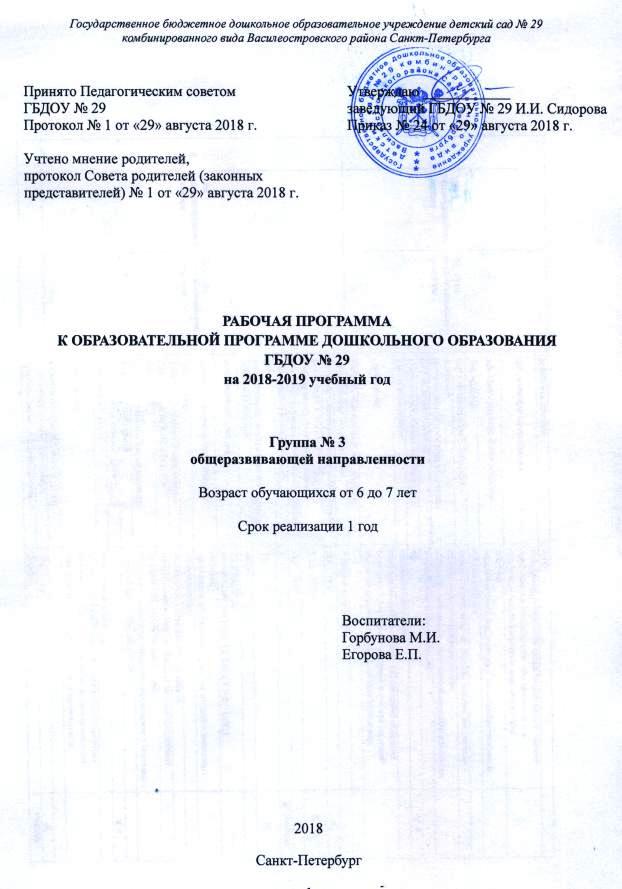 СОДЕРЖАНИЕ:1. ЦЕЛЕВОЙ РАЗДЕЛ1.1.   Пояснительная запискаРабочая программа воспитателей группы № 3 общеразвивающей направленности для детей от 6 до 7 лет на 2018 - 2019 учебный год разработана в соответствии с:- Образовательной программой дошкольного образования Государственного бюджетного дошкольного образовательного учреждения детского сада № 29 комбинированного вида Василеостровского района Санкт-Петербурга;- Положением о рабочей программе Государственного бюджетного дошкольного образовательного учреждения детского сада № 29 комбинированного вида Василеостровского района Санкт-Петербурга.Программа направлена на создание условий всестороннего развития ребенка, открывающих возможности для его позитивной социализации, его личностного развития, развития инициативы и творческих способностей на основе сотрудничества со взрослыми и сверстниками и соответствующим возрасту видам деятельности; на создание развивающей образовательной среды, которая представляет собой систему условий социализации и индивидуализации детей. Программа составлена на один учебный год с учётом интеграции образовательных областей.Реализация рабочей программы обеспечивает разностороннее развитие детей в возрасте от 6 до 7 лет с учетом их возрастных и индивидуальных особенностей по основным направлениям развития – физическому, социально-коммуникативному, познавательному, речевому и художественно-эстетическому.Содержание Программы в соответствии с требованиями ФГОС ДО включает три основных раздела - целевой, содержательный и организационный. Тематическое содержание в основном строится на программе «От рождения до школы» под ред. Н.Е.Вераксы. Рабочая программа является  «открытой» и предусматривает вариативность, интеграцию, изменения и дополнения по мере  профессиональной необходимости.В группе № 3 созданы благоприятные условия для полноценного проживания ребенком дошкольного детства, формирования основ базовой культуры личности, всестороннего развития психических и физических качеств в соответствии с возрастными и индивидуальными особенностями, подготовки к жизни в современном обществе, формирования предпосылок к учебной деятельности, обеспечение безопасности жизнедеятельности дошкольника.1.1.1. Цели и задачи ПрограммыГлавная цель образовательного процесса программы группы № 3: обеспечить условия для всестороннего развития и воспитания каждого ребенка в разных видах образовательной деятельности, выявления и развития индивидуальных способностей и склонностей, преодоления проблем развития.Целью Программы является проектирование социальных ситуаций развития ребенка и развивающей предметно-пространственной среды, обеспечивающих позитивную социализацию, мотивацию и поддержку индивидуальности детей через общение, игру, познавательно-исследовательскую деятельность и другие формы активности.	Цели Программы достигаются через решение следующих задач:-	охрана и укрепление физического и психического здоровья детей, в том числе их эмоционального благополучия;-	обеспечение равных возможностей для полноценного развития каждого ребенка в период дошкольного детства независимо от места проживания, пола, нации, языка, социального статуса;-	создание благоприятных условий развития детей в соответствии с их возрастными и индивидуальными особенностями, развитие способностей и творческого потенциала каждого ребенка как субъекта отношений с другими детьми, взрослыми и миром;-	объединение обучения и воспитания в целостный образовательный процесс на основе духовно-нравственных и социокультурных ценностей, принятых в обществе правил и норм поведения в интересах человека, семьи, общества;-	формирование общей культуры личности детей, развитие их социальных, нравственных, эстетических, интеллектуальных, физических качеств, инициативности, самостоятельности и ответственности ребенка;-	формирование предпосылок учебной деятельности;-	формирование социокультурной среды,	соответствующей возрастным и индивидуальным особенностям детей;-	обеспечение психолого-педагогической поддержки семьи и повышение компетентности родителей (законных представителей) в вопросах развития и образования, охраны и укрепления здоровья детей;-	обеспечение преемственности целей, задач и содержания дошкольного общего и начального общего образования.1.1.2.Возрастные особенности психофизического развития детей от 6 до 7 лет* см. Образовательную программу дошкольного образования Государственного бюджетного дошкольного образовательного учреждения детского сада № 29 комбинированного вида Василеостровского района Санкт-Петербурга.1.2 Планируемые результаты как целевые ориентиры освоения ПрограммыПланируемые результаты освоения РП представлены в виде целевых ориентиров дошкольного образования и представляют собой возрастные характеристики возможных достижений ребенка к концу дошкольного образования.Реализация образовательных целей и задач РП направлена на достижение целевых ориентиров дошкольного образования, которые описаны как основные характеристики развития ребенка. Основные характеристики развития ребенка представлены в виде изложения возможных достижений воспитанников на разных возрастных этапах дошкольного детства.-	Ребенок овладевает основными культурными средствами, способами деятельности, проявляет инициативу и самостоятельность в разных видах деятельности — игре, общении, познавательно-исследовательской деятельности, конструировании и др.; способен выбирать себе род занятий, участников по совместной деятельности. -	Ребенок обладает установкой положительного отношения к миру, к разным видам труда, другим людям и самому себе, обладает чувством собственного достоинства; активно взаимодействует со сверстниками и взрослыми, участвует в совместных играх. -	Способен договариваться, учитывать интересы и чувства других, сопереживать неудачам и радоваться успехам других, адекватно проявляет свои чувства, в том числе чувство веры в себя, старается разрешать конфликты. Умеет выражать и отстаивать свою позицию по разным вопросам.-	Способен сотрудничать и выполнять как лидерские, так и исполнительские функции в совместной деятельности.-	Понимает, что все люди равны вне зависимости от их социального происхождения, этнической принадлежности, религиозных и других верований, их физических и психических особенностей.-	Проявляет эмпатию по отношению к другим людям, готовность прийти на помощь тем, кто в этом нуждается.-	Проявляет умение слышать других и стремление быть понятым другими. -	Ребенок обладает развитым воображением, которое реализуется в разных видах деятельности, и прежде всего в игре; владеет разными формами и видами игры, различает условную и реальную ситуации; умеет подчиняться разным правилам и социальным нормам. Умеет распознавать различные ситуации и адекватно их оценивать.-	Ребенок достаточно хорошо владеет устной речью, может выражать свои мысли и желания, использовать речь для выражения своих мыслей, чувств и желаний, построения речевого высказывания в ситуации общения, выделять звуки в словах, у ребенка складываются предпосылки грамотности.-	У ребенка развита крупная и мелкая моторика; он подвижен, вынослив, владеет основными движениями, может контролировать свои движения и управлять ими.-	Ребенок способен к волевым усилиям, может следовать социальным нормам поведения и правилам в разных видах деятельности, во взаимоотношениях со взрослыми и сверстниками, может соблюдать правила безопасного поведения и навыки личной гигиены. -	Проявляет ответственность за начатое дело.-	Ребенок проявляет любознательность, задает вопросы взрослым и сверстникам, интересуется причинно-следственными связями, пытается самостоятельно придумывать объяснения явлениям природы и поступкам людей; склонен наблюдать, экспериментировать. Обладает начальными знаниями о себе, о природном и социальном мире, в котором он живет; знаком с произведениями детской литературы, обладает элементарными представлениями из области живой природы, естествознания, математики, истории и т.п.; способен к принятию собственных решений, опираясь на свои знания и умения в различных видах деятельности. -	Открыт новому, то есть проявляет желание узнавать новое, самостоятельно добывать новые знания; положительно относится к обучению в школе.-	Проявляет уважение к жизни (в различных ее формах) и заботу об окружающей среде. -	Эмоционально отзывается на красоту окружающего мира, произведения народного и профессионального искусства (музыку, танцы, театральную деятельность, изобразительную деятельность и т. д.).-	Проявляет патриотические чувства, ощущает гордость за свою страну, ее достижения, имеет представление о ее географическом разнообразии, многонациональности, важнейших исторических событиях.-	Имеет первичные представления о себе, семье, традиционных семейных ценностях, включая традиционные гендерные ориентации, проявляет уважение к своему и противоположному полу.-	Соблюдает элементарные общепринятые нормы, имеет первичные ценностные представления о том, «что такое хорошо и что такое плохо», стремится поступать хорошо; проявляет уважение к старшим и заботу о младших.-	Имеет начальные представления о здоровом образе жизни.ЧАСТЬ - СОДЕРЖАНИЕ2. Содержательный раздел. 2.1. Описание образовательной деятельности по освоению детьми образовательных областейОбразовательная деятельность организуется в соответствии с направлениями развития ребенка, представленными в пяти образовательных областях: социально – коммуникативное развитие, познавательное развитие,  речевое развитие, художественно – эстетическое и физическое развитие. Рабочая программа представлена в виде комплексно – тематического планирования по образовательным областям в соответствии с ФГОС ДО.Образовательная область «Физическое развитие» включает в себя направления: здоровье и физическая культура, по содержанию – часто интегрирует с направлениями социально – коммуникативной области.Образовательная область «Социально – коммуникативное развитие имеет направления коммуникация, труд, безопасность. В программе предусмотрена интеграция с образовательными областями «Познавательное» и « Речевое» развитие.Образовательная область «Познавательное развитие» включает в себя математику и окружающий мир.Образовательная область «Речевое развитие», предусматривает развитие детской речи в большой интеграции с познанием, коммуникацией, художественными  направлениями.Образовательная область «Художественно – эстетическое развитие» состоит из направлений – музыка, изобразительная деятельность, художественное творчество и интегрирует со всеми образовательными областями и их направлениями.2.1.1. Образовательная область«Социально-коммуникативное развитие»Социально-коммуникативное развитие направлено на усвоение норм и ценностей, принятых в обществе, включая моральные и нравственные ценности; развитие общения и взаимодействия ребенка со взрослыми и сверстниками; становление самостоятельности, целенаправленности и саморегуляции собственных действий; развитие социального и эмоционального интеллекта, эмоциональной отзывчивости, сопереживания, формирование готовности к совместной деятельности со сверстниками, формирование уважительного отношения и чувства принадлежности к своей семье и к сообществу детей и взрослых в Организации; формирование позитивных установок к различным видам труда и творчества; формирование основ безопасного поведения в быту, социуме, природе.Социализация, развитие общения, нравственное воспитаниеСамообслуживание, самостоятельность трудовое воспитаниеРебенок в семье и сообществе, патриотическое воспитаниеФормирование основ безопасностиСоциализация, развитие общения, нравственное воспитаниеСамообслуживание, самостоятельность трудовое воспитание2.1.2.Образовательная область «Познавательное развитие»Познавательное развитие предполагает развитие интересов детей, любознательности и познавательной мотивации; формирование познавательных действий, становление сознания; развитие воображения и творческой активности; формирование первичных представлений о себе, других людях, объектах окружающего мира, о свойствах и отношениях объектов окружающего мира (форме, цвете, размере, материале, звучании, ритме, темпе, количестве, числе, части и целом, пространстве и времени, движении и покое, причинах и следствиях и др.), о малой Родине и Отечестве, представлений о социокультурных ценностях нашего народа, об отечественных традициях и праздниках, о планете Земля как общем доме людей, об особенностях ее природы, многообразии стран и народов мира.развитие познавательно-исследовательской деятельности;приобщение к социокультурным ценностям;математика;окружающий мирОкружающий мир2.1.3.Образовательная область «Речевое развитие»Речевое развитие включает владение речью как средством общения и культуры; обогащение активного словаря; развитие связной, грамматически правильной диалогической и монологической речи; развитие речевого творчества; развитие звуковой и интонационной культуры речи, фонематического слуха; знакомство с книжной культурой, детской литературой, понимание на слух текстов различных жанров детской литературы; формирование звуковой аналитико-синтетической активности как предпосылки обучения грамоте.2.1.4.Образовательная область «Художественно-эстетическое развитие».Художественно-эстетическое развитие предполагает развитие предпосылок ценностно-смыслового восприятия и понимания произведений искусства (словесного, музыкального, изобразительного), мира природы; становление эстетического отношения к окружающему миру; формирование элементарных представлений о видах искусства; восприятие музыки, художественной литературы, фольклора; стимулирование сопереживания персонажам художественных произведений; реализацию самостоятельной творческой деятельности детей (изобразительной, конструктивно-модельной, музыкальной и др.).РисованиеЛепка Аппликация Музыка Музыкально-художественная деятельностьТеатральная деятельностьЗадачи образовательной деятельности 1.  Развитие нравственных ориентиров, оценочных суждений, логического мышления, творческой инициативы. 2. Научить свободно и пластично двигаться, участвовать,  в том числе - петь, танцевать, соло и в группе.3. Развивать память, воображение, эмоциональность, развивать музыкальные  и художественные способности.4. Расширение мировоззрения, общего культурного кругозора, пополнение словарного багажа. 5. Воспитание волевых качеств, творческой активности. 6. Умения сосредоточиться на коллективной работе, добиваясь согласованности в совместной деятельности, развивать в себе такие качества, как взаимопомощь, сопереживание. 7. Проявлять смелость в показе своих способностей перед публикой.2.1.5.Образовательная область «Физическое развитие».Содержание образовательной области направлено на достижение целей формирования у детей интереса к занятиям физической культурой, гармоничное физическое развитие, становление ценностей здорового образа жизни.Физическое развитиеЗдоровьеФизическое развитиеЗдоровье2.2 Комплексно-тематическое планирование в группе № 3на 2018-2019 учебный годПримерное комплексно-тематическое планирование Цель: способствовать оптимальному использованию разнообразных форм совместной деятельности, предусмотренных программой. Принципы  планирования	•    Приоритет игровых форм взаимодействия взрослого с ребенком•    Системность и последовательность•    Соответствие возрасту и программному содержанию•    Учет индивидуальных психологических особенностей детей.Задачи: создание условий для реализации способностей, склонностей и интересов детей; развитие познавательной активности; формирование творческого воображения как направления личностного развития.2.3. План по взаимодействию с родителямиIII частьОРГАНИЗАЦИОННЫЙ РАЗДЕЛ3.1. Взаимодействие взрослых с детьми. Создание условий для развития свободной игровой деятельности. Развитие самостоятельности. Поддержка детской инициативыПриоритетной сферой проявления детской инициативы в данном возрасте  6-7 лет является научение, расширение сфер собственной компетентности в различных областях практической предметности, в том числе орудийной деятельности, а также информационная познавательная деятельность. Для поддержки детской инициативы взрослым необходимо:вводить адекватную оценку результата деятельности ребенка с одновременным признанием его усилий и указанием возможных путей и способов совершенствования продукта деятельности;спокойно реагировать на неуспех ребенка и предлагать несколько вариантов исправления работы: повторное исполнение спустя некоторое время, доделывание, совершенствование деталей. Рассказывать детям о своих трудностях, которые испытывали при обучении новым видам деятельности;создавать ситуации, позволяющие ребенку реализовать свою компетентность, обретая уважение и признание взрослых и сверстников;обращаться к детям, с просьбой продемонстрировать свои достижения и научить его добиваться таких же результатов сверстников;поддерживать чувство гордости за свой труд и удовлетворение его результатами;создавать условия для различной самостоятельной творческой деятельности детей по их интересам и запросам, предоставлять детям на данный вид деятельности определенное время;при необходимости помогать детям решать проблемы при организации игры;проводить планирование жизни группы на день, неделю, месяц с учетом интересов детей, стараться реализовывать их пожелания и предложения;презентовать продукты детского творчества другим детям, родителям, педагогам (концерты, выставки и др.)3.2. Организация развивающей предметно-пространственной средыПредметно-пространственная развивающая среда подготовительной  группы № 3 организована с учетом принципа интеграции образовательных областей. Материалы и оборудование для одной образовательной области могут использоваться и в ходе реализации других областей. Спроектированная предметно-пространственная среда позволяет реализовывать в полном объеме основную общеобразовательную программу дошкольного образования  ГБДОУ № 29. Среда обеспечена как общим, так и специфичным материалом для девочек и мальчиков. Особенности организации развивающей предметно-пространственной среды в группе.Предметно-развивающая среда в подготовительной группе № 3 делится на функциональные центры развития ребенка. Подготовительная группа № 33.3. Организация образовательной деятельностиРежим работы группы: с 07:00 до19:00 (12 часов)Продолжительность учебной недели – 5 дней (понедельник – пятница) Продолжительность учебного года – с 1 сентября по 31 августа.Образовательный процесс осуществляется в соответствии с основной образовательной программой дошкольного образования ГБДОУ № 29.Непрерывная образовательная деятельность (НОД) проводится в соответствии с «Санитарно-эпидемиологическими требованиями к устройству, содержанию и организации режима работы дошкольных образовательных организаций» СанПин 2.4.1.3049-13, с учетом возраста воспитанников, учебным планом, расписанием НОД, принятым педагогическим советом и утверждённым заведующим ГБДОУ № 29.Программа реализуется:в форме непрерывной образовательной деятельности (НОД), для которой выделено в режиме дня специально отведенное время по расписанию; в форме образовательной деятельности в режимных моментах (ОДвРМ) в течение дня (в игровой и совместной деятельности, на прогулке, в утренний и вечерний отрезок времени и пр.).Формы реализации Программы по образовательным областям.Образовательная область «социально-коммуникативное развитие» реализуется в форме ОДвРМ ежедневно (отражается в календарном плане-графике) в течение всего учебного года с 1 сентября по 31 августа.Образовательная область «познавательное развитие» реализуется в форме НОД в течение учебного года с 1 сентября по 31 мая, кроме летнего периода. Образовательная область «речевое развитие» реализуется в форме НОД с 1 сентября по 31 мая – по расписанию НОД. А также ежедневно в течение всего учебного года с 1 сентября по 31 августа в форме ОДвРМ – чтение художественной литературы, работа по развитию всех компонентов речи: звуковой культуре речи, развитию связной речи, грамматического строя, индивидуальная работа (отражается в календарном плане-графике).Образовательная область «художественно-эстетическое развитие» реализуется в форме НОД (по расписанию НОД) и в форме ОДвРМ. В форме НОД проводится рисование и лепка. Аппликация, конструирование и художественный труд проводится в форме ОДвРМ. НОД художественно-изобразительного цикла проводится с 1 сентября по 31 мая по расписанию НОД. НОД музыкального цикла проводится в течение всего учебного года с 1 сентября по 31 августа по расписанию НОД. Образовательная область «художественно-эстетическое развитие» также осуществляется в течение всего учебного года с 1 сентября по 31 августа в форме ОДвРМ (отражается в календарном плане-графике), а также в форме праздников и досугов в соответствии с тематическим планом.Образовательная область «физическое развитие» реализуется с 1 сентября по 31 августа в форме НОД – по расписанию НОД. А также ежедневно в форме ОДвРМ – подвижные игры, спортивные игры на прогулке (отражается в календарном плане-графике), в форме праздников и досугов в соответствии с тематическим планом.3.4.   Режим и длительность непрерывной образовательной деятельности (НОД) в подготовительной группе №4:В группе № 3 непрерывная образовательная деятельность осуществляется по расписанию НОД на учебный год. Между занятиями предусматривается перерыв длительностью 10 минут для самостоятельной деятельности детей и проведения динамических пауз. Расписание НОД группы рассматривает и принимает Педагогический совет, утверждает заведующий ГБДОУ до начала учебного года. В группах в возрасте от 6 до 7 лет проводят не более трех НОД в первую половину дня общей длительностью 90 мин минут.В группах старшего дошкольного возраста от 5 до 7 лет может осуществляться во второй половине дня после дневного сна длительностью не более 25-30 мин.Количество НОД (занятий) в неделю/в год по образовательным областям в группе №4Период с 1 сентября по 31 маяПериод с 1 июня по 31 августа«Социально-коммуникативное развитие» реализуется в форме ОДвРМ ежедневно (отражается в календарном плане-графике). НОД в группе начинается в 9:00 часов. Продолжительность НОД для детей от 6 до 7 лет 30 минут. Между НОД предусматривается перерыв длительностью 10 минут для самостоятельной деятельности детей и проведения динамических пауз. В группе проводится не более трех НОД в первую половину дня общей длительностью 90 минутВ середине учебного года для детей организуются недельные каникулы, во время которых НОД не проводится. Проводится ОДвРМ в игровой форме (в виде викторин, дидактических игр, тематических праздников, развлечений, драматизаций и т.п.)Каникулярный период: первая неделя ноября, вторая неделя января, последняя неделя марта.Режим дня составлен в соответствии СанПиН. Последовательность проведения режимных процессов в течение дня представлена в двух вариантах для подготовительного возраста (на холодный и на теплый период года)РАСПИСАНИЕ НОД непрерывной образовательной деятельности (НОД) в группе № 3, возраст 5-6 летРеализуемая программа: Основная образовательная программа ГБДОУ № 29на 2017-2018 учебный годОбразовательная деятельность в ходе режимных моментовРЕЖИМ ДНЯ
Группа общеразвивающей направленности № 4  от 6 до 7 лет
холодный период годаВариативный режим дня на летний период 
для подготовительной группы от 6 до 7 летСписок литературыДетское художественное творчество. 3-7 лет. КомароваТ.С .2015 гДымковская игрушка. Мозаика-синтез, М. 2015Знакомим дошкольников с правилами дорожного движения (3-7 лет) Саулина Т.Ф. 2015 г.Золотая хохлома. Мозаика-синтез, М.2015Игровая деятельность в детском саду (2-7 лет) Губанова Н.Ф. 2015г.Изобразительная деятельность в детском саду. Подготовительная группа. Для занятий с детьми 6-7 лет. ФГОС, 2015г. Комарова Т.С.Интеграция в воспитательно-образовательной работе детского сада. ФГОС, 2015г. Комарова Т.С., Зацепина М.Б.Конструирование из строительного материала. Подготовительная группа. ФГОС, 2015г. Куцакова Л.В.Лыкова И.А. Дидактические игры и занятия. Интеграция художественной и познавательной деятельности дошкольников. ИД «Цветной мир», М., 2010 г.Лыкова И.А. Художественный труд в ДОУ. Экопластика. М., 2015Малоподвижные игры и игровые упражнения (3-7 лет) Борисова М.М. 2015г.Микляева Н.В. Мониторинг в современном ДОУ. М., 2014Скоролупова О.А «Тематическое планирование воспитательно-образовательного процесса в дошкольных образовательных учреждениях. Часть 1,2. - М.: ООО Издательство «Скрип-торий 2003», 2016Пластилинография 2008г. Г. Н. ДавыдоваОздоровительная гимнастика. Комплексы упражнений для детей 3-7 лет. ФГОС, 2015г. Пензулаева Л.И.Ознакомление с предметным и социальным окружением. Подготовительная группа. ФГОС, 2015г. Дыбина О.В.Ознакомление с природой в детском саду.  Подготовительная  группа . ФГОС, 2015г. Соломенникова О.А.Основная образовательная программа "От рождения до школы".  Веракса Н. Е.,Комарова Т. С., Васильева М. А. 2015гПальчиковые игры. СПб, 2014Познавательно-исследовательская деятельность дошкольников. Для занятий с детьми 4-7 лет. ФГОС, 2015г. Веракса Н.Е., Галимов О.П.Примерное комплексно-тематическое планирование к программе «От рождения до школы». Подготовительная группа. Методическое пособие. ФГОС, 2015Проектная деятельность дошкольников. Для занятий с детьми 5-7 лет. ФГОС, 2015 г. Веракса Н.Е., Веракса А.Н.Развитие познавательных способностей дошкольников 4-7 лет. ФГОС, 2015г. Крашенинников Е.Е., Холодова О.Л.Развитие речи в детском саду. Подготовительная группа (6-7 лет) Гербова В.В.Хрестоматия для чтения детям в детском саду и дома: 6–7 лет. Оригами для старших дошкольников 2006г. С. В. Соколова Развитие художественных способностей дошкольников. 3-7 лет. ФГОС, 2015г. Комарова Т.С.Сборник дидактических игр по ознакомлению с окружающим миром. Для занятий с детьми 4-7 лет. Методическое пособие. ФГОС, 2015г. Павлова Л.Ю.Сборник подвижных игр 2-7 лет. ФГОС, 2015г. Степаненкова Э.Я.Сказочная гжель. Мозаика-синтез, М.2015Социально-нравственное воспитание дошкольников (3-7 лет). Буре Р.С. 2015 г.Трудовое воспитание в детском саду (3-7 лет) Куцакова Л.В. 2015г.Физическая культура в детском саду. Подготовительная группа. Для занятий с детьми 6-7 лет. ФГОС, 2015г. Пензулаева Л.И.Формирование основ безопасности у дошкольников (2-7 лет).  Белая К.Ю. 2015г.Формирование элементарных математических представлений. Подготовительная группа. Для занятий с детьми 6-7 лет. Методическое пособие. ФГОС, 2015г. Помораева И.А., Позина В.А.Объемная аппликация 2001г. Петрова И. М.Этические беседы с дошкольниками. Для занятий с детьми 4-7 лет. ФГОС, 2015г. Петрова В.И.., Стульник Т. Д.Грамматика в картинках для занятий с детьми 3-7 лет. Один-много. ФГОС, 2013г. Грамматика в картинках для занятий с детьми 3-7 лет. Антонимы. Глаголы. ФГОС, 2013 г. Грамматика в картинках для занятий с детьми 3-7 лет. Ударение. ФГОС, 2013г.Грамматика в картинках для занятий с детьми 3-7 лет. Словообразование. ФГОС, 2013г.Грамматика в картинках для занятий с детьми 3-7 лет. Множественное число. ФГОС, 2013 г.Грамматика в картинках для занятий с детьми 3-7 лет. Многозначные слова. ФГОС, 2013 г.Грамматика в картинках для занятий с детьми 3-7 лет. Говори правильно. ФГОС, 2013 г.Грамматика в картинках для занятий с детьми 3-7 лет. Антонимы. Прилагательные. ФГОС. 2013 г.Грамматика в картинках для занятий с детьми 3-7 лет. Говори правильно. ФГОС, 2013г.Развитие речи детей 5-7 лет 2012г. Сфера О. С. УшаковаИзобразительная деятельность в детском саду И. А. Лыкова старшая группа 2010 «Карапуз»Методика детского экспериментирования» Л. В. Рыжова ФГОС детство-пресс 2014Развитие моторики рук в нетрадиционной изобразительной деятельности. Санкт-Петербург, 2007 Ю. В. РузановаАппликация семенами.2014г. З. Д. КоваленкоПоделки из мятой бумаги.2008г. Садилова Л. А.Здравствуй, мир! Пособие по познавательному развитию детей.  (6-7 лет)/ А.А, Вахрушев, Е.Е, Кочемасова, И.В. Маслова, Ю.И. Наумова; под ред. А.А. Вахрушева. – М.: Баласс, 2014.Игралочка – ступенька к школе. Математика для детей 6-7 лет. /Л.Г. Петерсон, Е.Е, Кочемасова. – М.: Ювента, 2016.Первые прогулки по Петербургу. Учебное пособие/ Никонова Е.А.- СПб.: Паритет, 2014.1.  Целевой раздел1.  Целевой раздел1.1 Пояснительная записка31.1.1. Цели и задачи программы31.1.2.Возрастные особенности психофизического развития детей от 6 до 7 лет41.2. Планируемые результаты как целевые ориентиры освоения Программы42. Содержательный раздел: 2. Содержательный раздел: 2.1. Описание образовательной деятельности по освоению детьми образовательных областей72.1.1. Область «Социально-коммуникативное развитие» 72.1.2.Область «Познавательное развитие». 142.1.3.Область «Речевое развитие». 202.1.4.Область «Художественно-эстетическое развитие». 252.1.5.Область «Физическое развитие».342.2 Комплексно-тематическое планирование в группе № 3392.3. План по взаимодействию с родителями.443. Организационный раздел3. Организационный раздел3.1.Взаимодействие взрослых с детьми. Создание условий для развития свободной игровой деятельности.463.1. Организация развивающей предметно-пространственной среды в группе.473.2. Организация образовательной деятельности563.3. Режим, длительность НОД пребывания детей в образовательном учреждении57Список литературы.63Социализация, развитие общения, нравственное воспитаниеРазвитие игровой деятельности детейПриобщение к элементарным общепринятым нормам и правилам взаимоотношения со сверстниками и взрослыми (в том числе моральным)Формирование гендерной, семейной, гражданской принадлежности, патриотических чувств, чувства принадлежности к мировому сообществу6-7 лет6-7 лет6-7 лет6-7 летЗадачи Программы Обеспечить условия для развития детской самостоятельности, инициативы.Развивать детскую самостоятельность, инициативу, воспитывать у каждого ребенка чувство собственного достоинства, самоуважения, стремление к активной деятельности и творчеству.Развивать интерес к творчеству через создание творческих ситуаций в игровой деятельности.Воспитывать у детей чувство собственного достоинства, самоуважения, стремления к активной деятельности и творчеству.Развивать самостоятельность через освоение детьми умений поставить цель (или принять ее от воспитателя), обдумать путь к ее достижению, осуществить свой замысел, оценить полученный результат с позиции цели.Создавать в группе ситуации гуманистической направленности, побуждающие детей к проявлению заботы, внимания, помощи.Показывать примеры доброго, заботливого отношения к людям, побуждать ребят замечать состояние сверстника (обижен, огорчен, скучает) и проявлять сочувствие, готовность помочь, привлекать внимание детей к признакам выражения эмоций в мимике, пантомимике, действиях, интонации голоса.Формировать у детей навык самоконтроля, способность к саморегуляции своих действий.Способствовать развитию гуманистической направленности отношения детей к миру, воспитание культуры общения, эмоциональной отзывчивости и доброжелательности к людям.Способствовать развитию детской самостоятельности и инициативы, воспитание у каждого ребенка чувства собственного достоинства, самоуважения, стремления к активной деятельности и творчеству.Воспитывать детей в духе миролюбия, уважения ко всему живому на Земле.Воспитывать у детей элементы экологического сознания, ценностные ориентации в поведении и деятельности.Закреплять представления детей о людях (взрослых и сверстниках), об особенностях их внешнего вида, половых различиях, о ярко выраженных эмоциональных состояниях, о добрых поступках людей, о семье и родственных отношениях.Развивать у детей стремление к школьному обучению, интерес к школе, к новой социальной позиции школьника.Развивать общечеловеческие, эмоционально-нравственные ориентации на проявления эстетического в разнообразных предметах и явлениях природного и социального характераФормировать представления и родной стране и родном крае, воспитывать чувство патриотизма.Виды деятельностиФормы организации деятельностиФормы организации деятельностиФормы организации деятельностиНОДТворческие игры (сюжетно-ролевые, строительно-конструктивные, театрализованные,  хороводные, элементарные режиссерские, игры-имитации, игры-фантазии).Дидактические игры.Праздники, развлечения, досуги.Решение проблемных ситуаций.Игры.Чтение.Беседы.Наблюдения.Экскурсии.Ситуации морального выбора.Рассматривание и обсуждение предметных и сюжетных картинок, иллюстраций к знакомым сказкам и потешкам, игрушек, эстетически привлекательных предметов (деревьев, цветов, предметов быта и пр.), произведений искусства (народного, декоративно-прикладного, изобразительного, книжной графики и пр.), фотографий города, микрорайона, других городов и стран.Решение проблемных ситуаций.Игры.Чтение.Беседы.Наблюдения.Экскурсии.Ситуации морального выбора.Рассматривание и обсуждение предметных и сюжетных картинок, иллюстраций к знакомым сказкам и потешкам, игрушек, эстетически привлекательных предметов (деревьев, цветов, предметов быта и пр.), произведений искусства (народного, декоративно-прикладного, изобразительного, книжной графики и пр.), фотографий города, микрорайона, других городов и стран.Образовательная деятельность, осуществляемая в ходе режимных моментовТворческие игры (сюжетно-ролевые, строительно-конструктивные, театрализованные,  хороводные, элементарные режиссерские, игры-имитации, игры-фантазии).Дидактические игры.Праздники, развлечения, досуги.Праздники, развлечения, досуги.Реализация детских проектов.Решение проблемных ситуаций.Ситуативные разговоры с детьми.Ситуации морального выбора.Беседы после чтения.Беседы социально-нравственного содержания.Игры.Праздники, развлечения, досуги.Реализация детских проектов.Решение проблемных ситуаций.Ситуативные разговоры с детьми.Ситуации морального выбора.Беседы после чтения.Беседы социально-нравственного содержания.Игры.Самостоятельная деятельность детейИгры (дидактические, сюжетно-ролевые, строительно-конструктивные, театрализованные,  хороводные, элементарные режиссерские, игры-имитации, игры-фантазии)Все виды игр.Просмотр мультфильмов, медиа презентаций.Рассматривание и сравнение предметных и сюжетных картинок, иллюстраций к знакомым сказкам и потешкам, игрушек, произведений искусства (народного, декоративно-прикладного, изобразительного)Рассматривание фотографий города, микрорайона, других городов и стран.Все виды игр.Просмотр мультфильмов, медиа презентаций.Рассматривание и сравнение предметных и сюжетных картинок, иллюстраций к знакомым сказкам и потешкам, игрушек, произведений искусства (народного, декоративно-прикладного, изобразительного)Рассматривание фотографий города, микрорайона, других городов и стран.Взаимодействие с семьями детей по реализации ПрограммыФотовыставки КонсультацииСовместная проектная деятельностьУстные журналы, памятки для родителейТестированиеРодительские гостиныеВидеоролики ЭкскурсииФотовыставки КонсультацииСовместная проектная деятельностьУстные журналы, памятки для родителейТестированиеРодительские гостиныеВидеоролики ЭкскурсииФотовыставки КонсультацииСовместная проектная деятельностьУстные журналы, памятки для родителейТестированиеРодительские гостиныеВидеоролики ЭкскурсииСамообслуживание, самостоятельность трудовое воспитаниеРазвитие трудовой деятельностиРазвитие трудовой деятельностиВоспитание ценностного отношения к собственному труду, труду других людей и его результатамВоспитание ценностного отношения к собственному труду, труду других людей и его результатамФормирование первичных представлений о труде взрослых, его роли в обществе и жизни каждого человекаФормирование первичных представлений о труде взрослых, его роли в обществе и жизни каждого человека6-7 лет6-7 лет6-7 лет6-7 лет6-7 лет6-7 лет6-7 летЗадачи Программы Способствовать освоению некоторых видов ручного труда.Закреплять умения детей выполнять трудовые процессы целостно (от постановки цели до получения результата и уборки рабочего места), использовать рациональные способы трудовых действий, самостоятельно контролировать качество результатов труда. Способствовать закреплению навыков самообслуживания.Побуждать детей помогать младшим  в осуществлении микропроцессов самообслуживания.Способствовать освоению некоторых видов ручного труда.Закреплять умения детей выполнять трудовые процессы целостно (от постановки цели до получения результата и уборки рабочего места), использовать рациональные способы трудовых действий, самостоятельно контролировать качество результатов труда. Способствовать закреплению навыков самообслуживания.Побуждать детей помогать младшим  в осуществлении микропроцессов самообслуживания.Способствовать осознанию детьми значимости трудовой деятельности взрослых.Помочь детям свободно ориентироваться, правильно использовать по назначению и ценить предметы материальной культуры, которые окружают их в повседневной жизни дома, в детском саду, на улице.Продолжать приобщение детей  к миру взрослых людей и созданных их трудом предметов.Способствовать осознанию детьми значимости трудовой деятельности взрослых.Помочь детям свободно ориентироваться, правильно использовать по назначению и ценить предметы материальной культуры, которые окружают их в повседневной жизни дома, в детском саду, на улице.Продолжать приобщение детей  к миру взрослых людей и созданных их трудом предметов.-   Способствовать осознанию     того, что правильным выбором    профессии определяется     жизненный успех.-   Продолжать знакомить детей     с конкретными трудовыми     процессами и их компонентами    (цель и мотив труда, предмет     труда, инструменты и     оборудование, трудовые    действия, результат).-   Расширять знания детей о      профессиях.-   Способствовать осознанию     того, что правильным выбором    профессии определяется     жизненный успех.-   Продолжать знакомить детей     с конкретными трудовыми     процессами и их компонентами    (цель и мотив труда, предмет     труда, инструменты и     оборудование, трудовые    действия, результат).-   Расширять знания детей о      профессиях.Виды деятельностиФормы организации деятельностиФормы организации деятельностиФормы организации деятельностиФормы организации деятельностиФормы организации деятельностиФормы организации деятельностиНОДНаблюдение за трудом взрослыхРассматривание предметов, иллюстраций, фотографийПрактические действия с предметами или картинкамиСоставление описательных рассказов о предметах и трудовых процессахСамообслуживаниеНаблюдение за трудом взрослыхРассматривание предметов, иллюстраций, фотографийПрактические действия с предметами или картинкамиСоставление описательных рассказов о предметах и трудовых процессахСамообслуживаниеНаблюдение за трудом взрослыхРассматривание предметов, иллюстраций, фотографийПрактические действия с предметами или картинкамиСоставление описательных рассказов о предметах и трудовых процессахСамообслуживаниеНаблюдение за трудом взрослыхРассматривание предметов, иллюстраций, фотографийПрактические действия с предметами или картинкамиСоставление описательных рассказов о предметах и трудовых процессахСамообслуживаниеНаблюдение за трудом взрослыхРассматривание предметов, иллюстраций, фотографийПрактические действия с предметами или картинкамиСоставление описательных рассказов о предметах и трудовых процессахСамообслуживаниеНаблюдение за трудом взрослыхРассматривание предметов, иллюстраций, фотографийПрактические действия с предметами или картинкамиСоставление описательных рассказов о предметах и трудовых процессахСамообслуживаниеОбразовательная деятельность, осуществляемая в ходе режимных моментовНаблюдение за трудом взрослыхРассматривание предметов, иллюстраций, фотографийСоставление описательных рассказов о предметах и трудовых процессахПолив комнатных растенийУборка участка от снега и листьевСбор плодов в уголке леса, в саду,  в огородеПодкормка птиц зимойСамообслуживаниеХозяйственно-бытовой трудНаблюдение за трудом взрослыхРассматривание предметов, иллюстраций, фотографийСоставление описательных рассказов о предметах и трудовых процессахПолив комнатных растенийУборка участка от снега и листьевСбор плодов в уголке леса, в саду,  в огородеПодкормка птиц зимойСамообслуживаниеХозяйственно-бытовой трудНаблюдение за трудом взрослыхРассматривание предметов, иллюстраций, фотографийСоставление описательных рассказов о предметах и трудовых процессахПолив комнатных растенийУборка участка от снега и листьевСбор плодов в уголке леса, в саду,  в огородеПодкормка птиц зимойСамообслуживаниеХозяйственно-бытовой трудНаблюдение за трудом взрослыхРассматривание предметов, иллюстраций, фотографийСоставление описательных рассказов о предметах и трудовых процессахПолив комнатных растенийУборка участка от снега и листьевСбор плодов в уголке леса, в саду,  в огородеПодкормка птиц зимойСамообслуживаниеХозяйственно-бытовой трудНаблюдение за трудом взрослыхРассматривание предметов, иллюстраций, фотографийСоставление описательных рассказов о предметах и трудовых процессахПолив комнатных растенийУборка участка от снега и листьевСбор плодов в уголке леса, в саду,  в огородеПодкормка птиц зимойСамообслуживаниеХозяйственно-бытовой трудНаблюдение за трудом взрослыхРассматривание предметов, иллюстраций, фотографийСоставление описательных рассказов о предметах и трудовых процессахПолив комнатных растенийУборка участка от снега и листьевСбор плодов в уголке леса, в саду,  в огородеПодкормка птиц зимойСамообслуживаниеХозяйственно-бытовой трудСамостоятельная деятельность детейНаблюдение за трудом взрослыхРассматривание предметов, иллюстраций, фотографийПрактические действия с предметами или картинкамиПросмотр тематических видеофильмовХозяйственно-бытовой труд СамообслуживаниеНаблюдение за трудом взрослыхРассматривание предметов, иллюстраций, фотографийПрактические действия с предметами или картинкамиПросмотр тематических видеофильмовХозяйственно-бытовой труд СамообслуживаниеНаблюдение за трудом взрослыхРассматривание предметов, иллюстраций, фотографийПрактические действия с предметами или картинкамиПросмотр тематических видеофильмовХозяйственно-бытовой труд СамообслуживаниеНаблюдение за трудом взрослыхРассматривание предметов, иллюстраций, фотографийПрактические действия с предметами или картинкамиПросмотр тематических видеофильмовХозяйственно-бытовой труд СамообслуживаниеНаблюдение за трудом взрослыхРассматривание предметов, иллюстраций, фотографийПрактические действия с предметами или картинкамиПросмотр тематических видеофильмовХозяйственно-бытовой труд СамообслуживаниеНаблюдение за трудом взрослыхРассматривание предметов, иллюстраций, фотографийПрактические действия с предметами или картинкамиПросмотр тематических видеофильмовХозяйственно-бытовой труд СамообслуживаниеВзаимодействие с семьями детей по реализации Выставки: «Профессия моей мамы»,  «Профессия моего папы»Встречи с интересными людьмиЭкскурсии  в организацииСовместные субботникиВыставки: «Профессия моей мамы»,  «Профессия моего папы»Встречи с интересными людьмиЭкскурсии  в организацииСовместные субботникиВыставки: «Профессия моей мамы»,  «Профессия моего папы»Встречи с интересными людьмиЭкскурсии  в организацииСовместные субботникиВыставки: «Профессия моей мамы»,  «Профессия моего папы»Встречи с интересными людьмиЭкскурсии  в организацииСовместные субботникиВыставки: «Профессия моей мамы»,  «Профессия моего папы»Встречи с интересными людьмиЭкскурсии  в организацииСовместные субботникиВыставки: «Профессия моей мамы»,  «Профессия моего папы»Встречи с интересными людьмиЭкскурсии  в организацииСовместные субботникиФормирование основ безопасностиФормирование основ безопасностиФормирование основ безопасностиФормирование основ безопасностиФормирование основ безопасностиФормирование основ безопасностиФормирование основ безопасностиФормирование основ безопасностиФормирование представлений об опасных для человека и окружающего мира природы ситуациях и способах поведения в нихПриобщение к правилам безопасного для человека и окружающего мира природы поведенияПриобщение к правилам безопасного для человека и окружающего мира природы поведенияПередача детям знаний о правилах безопасности дорожного движения в качестве пешехода и пассажира транспортного средстваПередача детям знаний о правилах безопасности дорожного движения в качестве пешехода и пассажира транспортного средстваФормирование осторожного и осмотрительного отношения к потенциально опасным для человека и окружающего мира природы ситуациям6-7 лет6-7 лет6-7 лет6-7 лет6-7 лет6-7 лет6-7 летЗадачи Программы -Дать сведения о некоторых возможных травмирующих ситуациях и способах поведения в них.-Способствовать освоению приемов элементарной первой помощи при травмах (смазать царапину йодом, перевязать палец, приложить холодное к ушибу и пр.).-Дать сведения о правилах поведения в обществе в случае заболевания (при кашле, чихании прикрывать рот платком, отворачиваться, не пользоваться общей посудой с заболевшим).-Развивать представления о правилах безопасного поведения, о способах предупреждения травматизма.-Продолжать знакомить  с правилами безопасного поведения.-Дать сведения о некоторых правилах ухода за больным (не шуметь, выполнять просьбы, предложить чай, подать грелку, градусник и пр.).-Продолжать знакомить  с правилами безопасного поведения.-Дать сведения о некоторых правилах ухода за больным (не шуметь, выполнять просьбы, предложить чай, подать грелку, градусник и пр.).-Знакомить с правилами безопасности дорожного движения в качестве пешехода и пассажира транспортного средства.-Знакомить с правилами безопасности дорожного движения в качестве пешехода и пассажира транспортного средства.-Дать сведения о важности охраны органов чувств (зрения, слуха).Виды деятельностиФормы организации деятельностиФормы организации деятельностиФормы организации деятельностиФормы организации деятельностиФормы организации деятельностиФормы организации деятельностиНОДСовместные действияНаблюденияИграЧтение тематических рассказовЧтениеБеседаЭкспериментированиеСитуативный разговорРешение проблемных ситуацийСовместные действияНаблюденияИграЧтение тематических рассказовЧтениеБеседаЭкспериментированиеСитуативный разговорРешение проблемных ситуацийСовместные действияНаблюденияИграЧтение тематических рассказовЧтениеБеседаЭкспериментированиеСитуативный разговорРешение проблемных ситуацийСовместные действияНаблюденияИграЧтение тематических рассказовЧтениеБеседаЭкспериментированиеСитуативный разговорРешение проблемных ситуацийСовместные действияНаблюденияИграЧтение тематических рассказовЧтениеБеседаЭкспериментированиеСитуативный разговорРешение проблемных ситуацийСовместные действияНаблюденияИграЧтение тематических рассказовЧтениеБеседаЭкспериментированиеСитуативный разговорРешение проблемных ситуацийОбразовательная деятельность, осуществляемая в ходе режимных моментовСовместные действияНаблюденияИгры (сюжетно-ролевые, с правилами, дидактические)Чтение литературных произведенийЧтениеБеседаСовместные действияНаблюденияИгры (сюжетно-ролевые, с правилами, дидактические)Чтение литературных произведенийЧтениеБеседаСовместные действияНаблюденияИгры (сюжетно-ролевые, с правилами, дидактические)Чтение литературных произведенийЧтениеБеседаСовместные действияНаблюденияИгры (сюжетно-ролевые, с правилами, дидактические)Чтение литературных произведенийЧтениеБеседаСовместные действияНаблюденияИгры (сюжетно-ролевые, с правилами, дидактические)Чтение литературных произведенийЧтениеБеседаСовместные действияНаблюденияИгры (сюжетно-ролевые, с правилами, дидактические)Чтение литературных произведенийЧтениеБеседаСамостоятельная деятельность детейВсе виды самостоятельной детской деятельностиВсе виды самостоятельной детской деятельностиВсе виды самостоятельной детской деятельностиВсе виды самостоятельной детской деятельностиВсе виды самостоятельной детской деятельностиВсе виды самостоятельной детской деятельностиВзаимодействие с семьями детей по реализации ПрограммыУстные журналыРодительские собранияАнкетированиеСоставление альбомов Дни здоровьяУстные журналыРодительские собранияАнкетированиеСоставление альбомов Дни здоровьяУстные журналыРодительские собранияАнкетированиеСоставление альбомов Дни здоровьяУстные журналыРодительские собранияАнкетированиеСоставление альбомов Дни здоровьяУстные журналыРодительские собранияАнкетированиеСоставление альбомов Дни здоровьяУстные журналыРодительские собранияАнкетированиеСоставление альбомов Дни здоровьяПознавательно-исследовательская деятельностьПознавательно-исследовательская деятельностьПознавательно-исследовательская деятельностьПознавательно-исследовательская деятельностьПознавательно-исследовательская деятельность6-7 лет6-7 лет6-7 лет6-7 лет6-7 летЗадачи Программы Первичные представления об объектах окружающего мираСенсорное развитиеДидактические игрыПроектная деятельностьЗадачи Программы Продолжать расширять и уточнять представления детей о предметном мире; о простейших связях между предметами ближайшего окружения. Углублять представления о существенных характеристиках предме тов, о свойствах и качествах различных материалов. Расширять представления о качестве поверхности предметов и объектов. Учить применять разнообразные способы обследования предметов. Развивать познавательно-исследовательский интерес, показывая занимательные опыты, фокусы; привлекать к простейшим экспериментам и наблюдениям. Развивать зрение, слух, обоняние, осязание, вкус, сенсомоторные способности. Совершенствовать координацию руки и глаза; развивать мелкую моторику рук в разнообразных видах деятельности. Развивать умение созерцать предметы, явления, направляя внимание на более тонкое различение их качеств. Учить выделять в процессе восприятия несколько качеств предметов; сравнивать предметы по форме, величине, строению, положению в пространстве, цвету; выделять характерные детали, красивые сочетания цветов и оттенков, различные звуки (музыкальные, природные и др.). Развивать умение классифицировать предметы по общим качествам. Закреплять знания детей о хроматических и ахроматических цветах.Продолжать учить детей играть в различные дидактические игры. Развивать умение организовывать игры, исполнять роль ведущего. Учить согласовывать свои действия с действиями ведущего и других участников игры. Развивать в игре сообразительность, умение самостоятельно решать поставленную задачу. Привлекать детей к созданию некоторых дидактических игр. Развивать и закреплять сенсорные способности. Содействовать проявлению и развитию в игре необходимых для подготовки к школе качеств: произвольного поведения, ассоциативно-образного и логического мышления, воображения, познавательной активности.Развивать проектную деятельность всех типов (исследовательскую, творческую, нормативную). В исследовательской проектной деятельности формировать умение уделять внимание анализу эффективности источников информации. Поощрять обсуждение проекта в кругу сверстников. Содействовать творческой проектной деятельности индивидуального и группового характера. В работе над нормативными проектами поощрять обсуждение детьми соответствующих этим проектам ситуаций и отрицательных последствий, которые могут возникнуть при нарушении установленных норм. Помогать детям в символическом отображении ситуации, проживании ее основных смыслов и выражении их в образной форме. Социокультурные ценностиМатематика Математика Математика Расширять и уточнять представления детей о предметном мире. Формировать представления о предметах, облегчающих труд людей на производстве. Обогащать представления о видах транспорта Продолжать знакомить с библиотеками, музеями. Углублять представления детей о дальнейшем обучении, формировать элементарные знания о специфике школы, колледжа, вуза. Расширять осведомленность детей в сферах человеческой деятельности, представления об их значимости для жизни ребенка, его семьи, детского сада и общества в целом. Через экспериментирование и практическую деятельность дать детям возможность познакомиться с элементами профессиональной де- ятельности в каждой из перечисленных областей. Расширять представления об элементах экономики. Формировать элементарные представления об эволюции Земли, месте человека в природном и социальном мире, происхождении и биологической обоснованности различных рас. Формировать элементарные представления об истории человечества через знакомство с произведениями искусства, игру и продуктивные виды деятельности. Рассказывать детям о том, что Земля — наш общий дом, на Земле много разных стран; о том, как важно жить в мире со всеми народами, знать и уважать их культуру, обычаи и традиции.Количество и счет. Развивать общие представления о множестве: умение формировать множества по заданным основаниям, видеть составные части множества, в которых предметы отличаются определенными признаками. Упражнять в объединении, дополнении множеств, удалении из множества части или отдельных его частей. Устанавливать отношения между отдельными частями множества, а также целым множеством частью на. Совершенствовать навыки количественного и порядкового счета в пределах 10. Познакомить со счетом в пределах 20 без операций над числами. Знакомить с числами второго десятка. Закреплять понимание отношений между числами натурального ряда, умение увеличивать и уменьшать каждое число на 1. Учить называть числа в прямом и обратном порядке (устный счет), последующее и предыдущее число к названному или обозначенному цифрой, определять пропущенное число. Знакомить с составом чисел в пределах 10. Учить раскладывать число на два меньших и составлять из двух меньших большее. Познакомить с монетами достоинством 1, 5, 10 копеек, 1, 2, 5, 10 рублей. Учить  составлять и решать простые арифметические задачи на сложение и на вычитание; при решении задач пользоваться знаками действий. Величина. Учить считать по заданной мере, когда за единицу счета принимается не один, а несколько предметов или часть предмета. Делить предмет на 2–8 и более равных частей путем сгибания предмета (бумаги, ткани и др.), а также используя условную меру; правильно обозначать части целого; устанавливать соотношение целого и части, размера частей; находить части целого и целое по известным частям. Формировать у детей первоначальные измерительные умения. Учить детей измерять объем жидких и сыпучих веществ с помощью условной меры. Дать представления о весе предметов и способах его измерения. Сравнивать вес предметов; познакомить с весами. Развивать представление о том, что результат измерения зависит от величины условной меры. Форма. Уточнить знание известных геометрических фигур, их элементов и некоторых их свойств. Дать представление о многоугольнике, о прямой линии, отрезке прямой. Учить распознавать фигуры независимо от их пространственного положения, изображать, располагать на плоскости, упорядочивать по размерам, классифицировать, группировать. Моделировать геометрические фигуры;  конструировать фигуры по словесному описанию и перечислению их характерных свойств; составлять тематические композиции из фигур по собственному замыслу. Анализировать форму предметов в целом и отдельных их частей; воссоздавать сложные по форме предметы из отдельных частей по контурным образцам, по описанию, представлению. Ориентировка в пространстве. Учить детей ориентироваться на ограниченной территории; располагать предметы и их изображения в указанном направлении, отражать в речи их пространственное расположение. Познакомить с планом, схемой, маршрутом, картой. Развивать способность к моделированию пространственных отношений между объектами в виде рисунка, плана, схемы. Учить «читать» простейшую графическую информацию, обозначающую пространственные отношения объектов и направление их движения в пространстве; самостоятельно передвигаться в пространстве, ориентируясь на условные обозначения. Ориентировка во времени. Дать детям элементарные представления о времени: его текучести, периодичности, необратимости, последовательности всех дней недели, месяцев, времен года. Учить пользоваться в речи понятиями: «сначала», «потом», «до», «после», «раньше», «позже», «в одно и то же время». Развивать «чувство времени», умение беречь время, регулировать свою деятельность в соответствии со временем; различать длительность отдельных временных интервалов (1 минута, 10 минут, 1 час). Учить определять время по часам с точностью до 1 часа.Количество и счет. Развивать общие представления о множестве: умение формировать множества по заданным основаниям, видеть составные части множества, в которых предметы отличаются определенными признаками. Упражнять в объединении, дополнении множеств, удалении из множества части или отдельных его частей. Устанавливать отношения между отдельными частями множества, а также целым множеством частью на. Совершенствовать навыки количественного и порядкового счета в пределах 10. Познакомить со счетом в пределах 20 без операций над числами. Знакомить с числами второго десятка. Закреплять понимание отношений между числами натурального ряда, умение увеличивать и уменьшать каждое число на 1. Учить называть числа в прямом и обратном порядке (устный счет), последующее и предыдущее число к названному или обозначенному цифрой, определять пропущенное число. Знакомить с составом чисел в пределах 10. Учить раскладывать число на два меньших и составлять из двух меньших большее. Познакомить с монетами достоинством 1, 5, 10 копеек, 1, 2, 5, 10 рублей. Учить  составлять и решать простые арифметические задачи на сложение и на вычитание; при решении задач пользоваться знаками действий. Величина. Учить считать по заданной мере, когда за единицу счета принимается не один, а несколько предметов или часть предмета. Делить предмет на 2–8 и более равных частей путем сгибания предмета (бумаги, ткани и др.), а также используя условную меру; правильно обозначать части целого; устанавливать соотношение целого и части, размера частей; находить части целого и целое по известным частям. Формировать у детей первоначальные измерительные умения. Учить детей измерять объем жидких и сыпучих веществ с помощью условной меры. Дать представления о весе предметов и способах его измерения. Сравнивать вес предметов; познакомить с весами. Развивать представление о том, что результат измерения зависит от величины условной меры. Форма. Уточнить знание известных геометрических фигур, их элементов и некоторых их свойств. Дать представление о многоугольнике, о прямой линии, отрезке прямой. Учить распознавать фигуры независимо от их пространственного положения, изображать, располагать на плоскости, упорядочивать по размерам, классифицировать, группировать. Моделировать геометрические фигуры;  конструировать фигуры по словесному описанию и перечислению их характерных свойств; составлять тематические композиции из фигур по собственному замыслу. Анализировать форму предметов в целом и отдельных их частей; воссоздавать сложные по форме предметы из отдельных частей по контурным образцам, по описанию, представлению. Ориентировка в пространстве. Учить детей ориентироваться на ограниченной территории; располагать предметы и их изображения в указанном направлении, отражать в речи их пространственное расположение. Познакомить с планом, схемой, маршрутом, картой. Развивать способность к моделированию пространственных отношений между объектами в виде рисунка, плана, схемы. Учить «читать» простейшую графическую информацию, обозначающую пространственные отношения объектов и направление их движения в пространстве; самостоятельно передвигаться в пространстве, ориентируясь на условные обозначения. Ориентировка во времени. Дать детям элементарные представления о времени: его текучести, периодичности, необратимости, последовательности всех дней недели, месяцев, времен года. Учить пользоваться в речи понятиями: «сначала», «потом», «до», «после», «раньше», «позже», «в одно и то же время». Развивать «чувство времени», умение беречь время, регулировать свою деятельность в соответствии со временем; различать длительность отдельных временных интервалов (1 минута, 10 минут, 1 час). Учить определять время по часам с точностью до 1 часа.Количество и счет. Развивать общие представления о множестве: умение формировать множества по заданным основаниям, видеть составные части множества, в которых предметы отличаются определенными признаками. Упражнять в объединении, дополнении множеств, удалении из множества части или отдельных его частей. Устанавливать отношения между отдельными частями множества, а также целым множеством частью на. Совершенствовать навыки количественного и порядкового счета в пределах 10. Познакомить со счетом в пределах 20 без операций над числами. Знакомить с числами второго десятка. Закреплять понимание отношений между числами натурального ряда, умение увеличивать и уменьшать каждое число на 1. Учить называть числа в прямом и обратном порядке (устный счет), последующее и предыдущее число к названному или обозначенному цифрой, определять пропущенное число. Знакомить с составом чисел в пределах 10. Учить раскладывать число на два меньших и составлять из двух меньших большее. Познакомить с монетами достоинством 1, 5, 10 копеек, 1, 2, 5, 10 рублей. Учить  составлять и решать простые арифметические задачи на сложение и на вычитание; при решении задач пользоваться знаками действий. Величина. Учить считать по заданной мере, когда за единицу счета принимается не один, а несколько предметов или часть предмета. Делить предмет на 2–8 и более равных частей путем сгибания предмета (бумаги, ткани и др.), а также используя условную меру; правильно обозначать части целого; устанавливать соотношение целого и части, размера частей; находить части целого и целое по известным частям. Формировать у детей первоначальные измерительные умения. Учить детей измерять объем жидких и сыпучих веществ с помощью условной меры. Дать представления о весе предметов и способах его измерения. Сравнивать вес предметов; познакомить с весами. Развивать представление о том, что результат измерения зависит от величины условной меры. Форма. Уточнить знание известных геометрических фигур, их элементов и некоторых их свойств. Дать представление о многоугольнике, о прямой линии, отрезке прямой. Учить распознавать фигуры независимо от их пространственного положения, изображать, располагать на плоскости, упорядочивать по размерам, классифицировать, группировать. Моделировать геометрические фигуры;  конструировать фигуры по словесному описанию и перечислению их характерных свойств; составлять тематические композиции из фигур по собственному замыслу. Анализировать форму предметов в целом и отдельных их частей; воссоздавать сложные по форме предметы из отдельных частей по контурным образцам, по описанию, представлению. Ориентировка в пространстве. Учить детей ориентироваться на ограниченной территории; располагать предметы и их изображения в указанном направлении, отражать в речи их пространственное расположение. Познакомить с планом, схемой, маршрутом, картой. Развивать способность к моделированию пространственных отношений между объектами в виде рисунка, плана, схемы. Учить «читать» простейшую графическую информацию, обозначающую пространственные отношения объектов и направление их движения в пространстве; самостоятельно передвигаться в пространстве, ориентируясь на условные обозначения. Ориентировка во времени. Дать детям элементарные представления о времени: его текучести, периодичности, необратимости, последовательности всех дней недели, месяцев, времен года. Учить пользоваться в речи понятиями: «сначала», «потом», «до», «после», «раньше», «позже», «в одно и то же время». Развивать «чувство времени», умение беречь время, регулировать свою деятельность в соответствии со временем; различать длительность отдельных временных интервалов (1 минута, 10 минут, 1 час). Учить определять время по часам с точностью до 1 часа.Виды деятельностиФормы организацииФормы организацииФормы организацииФормы организацииНОДРеализация детских проектов.Экспериментирование.Экскурсии, целевые прогулки.Составление рассказов о природе.Наблюдения.Рассматривание книг, картин, фотографий, предметов, детских энциклопедий.Изготовление книг-самоделок о природе, выпуск детских журналов.Ведение экологических дневников наблюдений.Экологические игры.Ситуативные разговоры с детьми.Рассматривание книг, картин, фотографий, предметов, детских энциклопедий.Элементарные опыты.Реализация детских проектов.Наблюдения  под руководством взрослого.Развивающие игры.Интерактивные технологии (интерактивная доска).Математика. Дидактические игры.Решение  задач.Самостоятельные высказывания о количестве, способах деления, дополнения, уравнивания, отношениях между зависимыми величинами по их свойствам.Развивающие игры.Реализация детских проектов.Решение проблемных ситуаций.Элементарные опыты (с водой, снегом, воздухом, магнитами, увеличительными стеклами и пр.).Развивающие игры.Решение головоломок.Изготовление игрушек-самоделок, простейших механизмов и моделей.Конструирование из различных материалов.Просмотр видеоматериалов.Образовательная деятельность, осуществляемая в ходе режимных моментовТе же формы, что и в процессе НОДТе же формы, что и в процессе НОДДидактические игры.Развивающие игры.Самостоятельные высказывания о количестве, способах деления, дополнения, уравнивания, отношениях между зависимыми величинами по их свойствам.Те же формы, что и в процессе НОДСамостоятельная деятельность детейЭлементарные опыты.Наблюдения.Рассматривание книг, картин, фотографий, предметов, детских энциклопедий.Экологические игры.Самостоятельные наблюдения. Прослушивание аудиокниг.Просмотр мультфильмов.Компьютерные познавательные игры.Развивающие игры.Конструирование из различных материалов.Наблюдения.Элементарные опыты.Развивающие игры.Решение головоломок.Конструирование из различных материалов.Рассматривание книг, картин, фотографий, предметов, детских энциклопедий.НаблюденияВзаимодействие с семьями детей по реализации ПрограммыСовместная проектная деятельностьТематические практикумы.Совместная проектная деятельностьТематические практикумы.Совместная проектная деятельностьТематические практикумы.Совместная проектная деятельностьТематические практикумы.Ознакомление с миром природыОзнакомление с миром природыОзнакомление с миром природыОзнакомление с миром природыОзнакомление с миром природы6 – 7 лет6 – 7 лет6 – 7 лет6 – 7 лет6 – 7 летЗадачи Программы Расширять и уточнять представления детей о деревьях, кустарниках, травянистых растениях; растениях луга, сада, леса. Конкретизировать представления детей об условиях жизни комнатных растений. Знакомить со способами их вегетативного размножения. Учить устанавливать связи между состоянием растения и условиями окружающей среды. Знакомить с лекарственными растениями. Расширять и систематизировать знания о домашних, зимующих и перелетных птицах; домашних животных. Продолжать знакомить детей с дикими животными. Расширять представления об особенностях приспособления животных к окружающей среде. Расширять знания детей о млекопитающих, земноводных и пресмыкающихся. Знакомить с некоторыми формами защиты земноводных и пресмыкающихся от врагов. Расширять представления о насекомых; знакомить с особенностями их жизни. Учить различать по внешнему виду и правильно называть бабочек и жуков. Учить сравнивать насекомых по способу передвижения. Развивать интерес к родному краю. Воспитывать уважение к труду сельских жителей. Учить обобщать и систематизировать представления о временах года. Формировать представления о переходе веществ из твердого состояния в жидкое и наоборот. Наблюдать явления природы. Закреплять умение передавать свое отношение к природе в рассказах и продуктивных видах деятельности. Объяснить детям, что в природе все взаимосвязано. Учить устанавливать причинно-следственные связи между природными явлениями. Подвести детей к пониманию того, что жизнь человека на Земле во многом зависит от окружающей среды: чистые воздух, вода, лес, почва благоприятно сказываются на здоровье и жизни человека. Закреплять умение правильно вести себя в природе. Оформлять альбомы о временах года.Расширять и уточнять представления детей о деревьях, кустарниках, травянистых растениях; растениях луга, сада, леса. Конкретизировать представления детей об условиях жизни комнатных растений. Знакомить со способами их вегетативного размножения. Учить устанавливать связи между состоянием растения и условиями окружающей среды. Знакомить с лекарственными растениями. Расширять и систематизировать знания о домашних, зимующих и перелетных птицах; домашних животных. Продолжать знакомить детей с дикими животными. Расширять представления об особенностях приспособления животных к окружающей среде. Расширять знания детей о млекопитающих, земноводных и пресмыкающихся. Знакомить с некоторыми формами защиты земноводных и пресмыкающихся от врагов. Расширять представления о насекомых; знакомить с особенностями их жизни. Учить различать по внешнему виду и правильно называть бабочек и жуков. Учить сравнивать насекомых по способу передвижения. Развивать интерес к родному краю. Воспитывать уважение к труду сельских жителей. Учить обобщать и систематизировать представления о временах года. Формировать представления о переходе веществ из твердого состояния в жидкое и наоборот. Наблюдать явления природы. Закреплять умение передавать свое отношение к природе в рассказах и продуктивных видах деятельности. Объяснить детям, что в природе все взаимосвязано. Учить устанавливать причинно-следственные связи между природными явлениями. Подвести детей к пониманию того, что жизнь человека на Земле во многом зависит от окружающей среды: чистые воздух, вода, лес, почва благоприятно сказываются на здоровье и жизни человека. Закреплять умение правильно вести себя в природе. Оформлять альбомы о временах года.Расширять и уточнять представления детей о деревьях, кустарниках, травянистых растениях; растениях луга, сада, леса. Конкретизировать представления детей об условиях жизни комнатных растений. Знакомить со способами их вегетативного размножения. Учить устанавливать связи между состоянием растения и условиями окружающей среды. Знакомить с лекарственными растениями. Расширять и систематизировать знания о домашних, зимующих и перелетных птицах; домашних животных. Продолжать знакомить детей с дикими животными. Расширять представления об особенностях приспособления животных к окружающей среде. Расширять знания детей о млекопитающих, земноводных и пресмыкающихся. Знакомить с некоторыми формами защиты земноводных и пресмыкающихся от врагов. Расширять представления о насекомых; знакомить с особенностями их жизни. Учить различать по внешнему виду и правильно называть бабочек и жуков. Учить сравнивать насекомых по способу передвижения. Развивать интерес к родному краю. Воспитывать уважение к труду сельских жителей. Учить обобщать и систематизировать представления о временах года. Формировать представления о переходе веществ из твердого состояния в жидкое и наоборот. Наблюдать явления природы. Закреплять умение передавать свое отношение к природе в рассказах и продуктивных видах деятельности. Объяснить детям, что в природе все взаимосвязано. Учить устанавливать причинно-следственные связи между природными явлениями. Подвести детей к пониманию того, что жизнь человека на Земле во многом зависит от окружающей среды: чистые воздух, вода, лес, почва благоприятно сказываются на здоровье и жизни человека. Закреплять умение правильно вести себя в природе. Оформлять альбомы о временах года.Расширять и уточнять представления детей о деревьях, кустарниках, травянистых растениях; растениях луга, сада, леса. Конкретизировать представления детей об условиях жизни комнатных растений. Знакомить со способами их вегетативного размножения. Учить устанавливать связи между состоянием растения и условиями окружающей среды. Знакомить с лекарственными растениями. Расширять и систематизировать знания о домашних, зимующих и перелетных птицах; домашних животных. Продолжать знакомить детей с дикими животными. Расширять представления об особенностях приспособления животных к окружающей среде. Расширять знания детей о млекопитающих, земноводных и пресмыкающихся. Знакомить с некоторыми формами защиты земноводных и пресмыкающихся от врагов. Расширять представления о насекомых; знакомить с особенностями их жизни. Учить различать по внешнему виду и правильно называть бабочек и жуков. Учить сравнивать насекомых по способу передвижения. Развивать интерес к родному краю. Воспитывать уважение к труду сельских жителей. Учить обобщать и систематизировать представления о временах года. Формировать представления о переходе веществ из твердого состояния в жидкое и наоборот. Наблюдать явления природы. Закреплять умение передавать свое отношение к природе в рассказах и продуктивных видах деятельности. Объяснить детям, что в природе все взаимосвязано. Учить устанавливать причинно-следственные связи между природными явлениями. Подвести детей к пониманию того, что жизнь человека на Земле во многом зависит от окружающей среды: чистые воздух, вода, лес, почва благоприятно сказываются на здоровье и жизни человека. Закреплять умение правильно вести себя в природе. Оформлять альбомы о временах года.Сезонные наблюденияОсеньЗимаВеснаЛетоСезонные наблюденияЗакреплять знания детей о том, что сентябрь первый осенний месяц. Учить замечать приметы осени. Показать обрезку кустарников, рассказать, для чего это делают. Привлекать к высаживанию садовых растений в горшки. Учить собирать природный материал для изготовления поделок. Обогащать представления детей о сезонных изменениях в природе. Учить определять свойства снега. Учить детей замечать, что в феврале погода меняется. Рассказать, что 22 декабря — самый короткий день в году. Привлекать к посадке зерен овса для птиц. Расширять представления дошкольников о весенних изменениях в природе. Познакомить с термометром. Наблюдать, как высаживают, обрезают деревья и кустарники. Учить замечать изменения в уголке природы; пересаживать комнатные растения. Учить детей выращивать цветы к Международному женскому дню. Знакомить детей с народными приметами.Уточнять представления детей об изменениях, происходящих в природе. Объяснить, что летом наиболее благоприятные условия для роста растений. Знакомить с народными приметами. Рассказать о том, что 22 июня — день летнего солнцестояния. Знакомить с трудом людей на полях, в садах и огородах. Воспитывать желание помогать взрослым.Речевое развитиеРазвитие свободного общения со взрослыми и детьмиРазвитие всех компонентов устной речи детей (лексической стороны, грамматического строя речи, произносительной стороны речи; связной речи – диалогической и монологической форм) в различных формах и видах детской деятельностиПрактическое овладение воспитанниками нормами речи6-7 лет6-7 лет6-7 лет6-7 летЗадачи Программы Развивать интерес к словесному творчеству.Совершенствовать выразительности речи.Развивать индивидуальные  способности к речевой деятельности.Закреплять умения пользоваться установленными формами вежливого общения.Совершенствовать разговорную речь.Совершенствовать содержательность и связность речи (диалога и монолога).Подготовить к обучению чтению через совершенствование монологической речи.Способствовать освоению детьми способа осознанного использования слов, обозначающих видовые и родовые обобщения, а также  использованию слов в их переносном, иносказательном значении.Обогащать словарь детей.Учить составлять пересказы.Учить составлять связные рассказы.Упражнять детей в правильном использовании освоенных грамматических форм для точного выражения мыслей и продолжать знакомить их со сложными случаями использования русской грамматики.Обучать детей правильному произношению автономных звуков.Закреплять и совершенствовать умение делить слова на слоги и производить звуковой анализ слов. Познакомить с ударением.Учить понимать и использовать в речи термин «предложение», составлять предложение из 3—4 слов, делить предложение на слова, называя их по порядку.Закреплять навыки культуры общения: употребление речевых форм вежливого общения (приветствия, прощания, благодарности), использование дружелюбного, спокойного тона общения.Совершенствовать умение рассказывать о выполняемом или выполненном действии, разговаривать со взрослыми и детьми по поводу содержания игрового (практического) действия.Формировать умения  высказывать доказательные суждения и оценки увиденного.Создавать целесообразную речевую среду.Виды деятельностиФормы организации деятельностиФормы организации деятельностиФормы организации деятельностиНОДДеловое общениеПознавательное общение Личностное общениеРазучивание стихотворений, потешек, загадок, скороговорок.Пересказ литературных произведений по ролям, по частям (для 7-летних детей – близко к тексту, от лица литературного героя).Составление описательных рассказов о предметах, объектах и явлениях природы.Сочинение сюжетных рассказов по картине, по набору игрушек, из личного (для 7-летних детей) коллективного опыта с соблюдением логики повествования, особенностей жанра сказки или рассказа.Сочинение творческих рассказов  (по плану, по модели, по аналогии, придумывание продолжения, окончания (для 7-летних детей - на тему).Сочинение загадок, сказок.Составление речи-доказательства, объяснительной речи.Деловое общениеПознавательное общение Личностное общениеРазучивание стихотворений, потешек, загадок, скороговорок.Пересказ литературных произведений по ролям, по частям (для 7-летних детей – близко к тексту, от лица литературного героя).Составление описательных рассказов о предметах, объектах и явлениях природы.Сочинение сюжетных рассказов по картине, по набору игрушек, из личного (для 7-летних детей) коллективного опыта с соблюдением логики повествования, особенностей жанра сказки или рассказа.Сочинение творческих рассказов  (по плану, по модели, по аналогии, придумывание продолжения, окончания (для 7-летних детей - на тему).Сочинение загадок, сказок.Составление речи-доказательства, объяснительной речи.Деловое общениеПознавательное общение Личностное общениеРазучивание стихотворений, потешек, загадок, скороговорок.Пересказ литературных произведений по ролям, по частям (для 7-летних детей – близко к тексту, от лица литературного героя).Составление описательных рассказов о предметах, объектах и явлениях природы.Сочинение сюжетных рассказов по картине, по набору игрушек, из личного (для 7-летних детей) коллективного опыта с соблюдением логики повествования, особенностей жанра сказки или рассказа.Сочинение творческих рассказов  (по плану, по модели, по аналогии, придумывание продолжения, окончания (для 7-летних детей - на тему).Сочинение загадок, сказок.Составление речи-доказательства, объяснительной речи.Образовательная деятельность, осуществляемая в ходе режимных моментовДеловое общениеПознавательное общение Личностное общениеРазучивание стихотворений, потешек, загадок, скороговорок.Сочинение загадок, сказок, творческих рассказов.Викторины.Чтение художественных произведений с последующим обсуждением и пересказом.Чтение и обсуждение программных произведений разных жанров.Чтение, рассматривание и обсуждение познавательных и художественных книг, детских иллюстрированных энциклопедий.Деловое общениеПознавательное общение Личностное общениеРазучивание стихотворений, потешек, загадок, скороговорок.Сочинение загадок, сказок, творческих рассказов.Викторины.Чтение художественных произведений с последующим обсуждением и пересказом.Чтение и обсуждение программных произведений разных жанров.Чтение, рассматривание и обсуждение познавательных и художественных книг, детских иллюстрированных энциклопедий.Деловое общениеПознавательное общение Личностное общениеРазучивание стихотворений, потешек, загадок, скороговорок.Сочинение загадок, сказок, творческих рассказов.Викторины.Чтение художественных произведений с последующим обсуждением и пересказом.Чтение и обсуждение программных произведений разных жанров.Чтение, рассматривание и обсуждение познавательных и художественных книг, детских иллюстрированных энциклопедий.Самостоятельная деятельность детейИндивидуальное общение со взрослым и другими детьми (личностное и познавательное).Просмотр и обсуждение мультфильмов, видеофильмов, телепередач.Организации целесообразной речевой среды.Индивидуальное общение со взрослым и другими детьми (личностное и познавательное).Просмотр и обсуждение мультфильмов, видеофильмов, телепередач.Организации целесообразной речевой среды.Индивидуальное общение со взрослым и другими детьми (личностное и познавательное).Просмотр и обсуждение мультфильмов, видеофильмов, телепередач.Организации целесообразной речевой среды.Взаимодействие с семьями детей по реализации ПрограммыТематические консультации и практикумыОрганизации целесообразной речевой среды в домашних условияхРазучивание и повторение стихотворений, потешек, загадок, скороговорокЧтение книгТематические консультации и практикумыОрганизации целесообразной речевой среды в домашних условияхРазучивание и повторение стихотворений, потешек, загадок, скороговорокЧтение книгТематические консультации и практикумыОрганизации целесообразной речевой среды в домашних условияхРазучивание и повторение стихотворений, потешек, загадок, скороговорокЧтение книгХудожественная литератураФормирование целостной картины мира, в том числе первичных ценностных представленийРазвитие литературной речиПриобщение к словесному искусству, в том числе развитие художественного восприятия и эстетического вкуса6 -7 лет6 -7 лет6 -7 лет6 -7 летЗадачи Программы - Способствовать расширению и углублению и систематизации представлений детей об окружающем мире через знакомство с литературными произведениями.- Формировать представление о книге как источнике новых знаний.-Учить сравнивать предметы, находить существенные признаки, объединять на их основе предметы.- Способствовать освоению детьми осознанного использования слов, обозначающих видовые и родовые обобщения- Совершенствовать содержательность и связность речи (диалога и монолога).-Способствовать развитию выразительности речи.- Развивать индивидуальные способности к речевой деятельности.- Способствовать овладению понятийным содержанием слов,  пониманию и использованию слов в их переносном, иносказательном значении.Учить:использовать формы речи-рассуждения: объяснительную речь, речь-доказательство, речь- планирование;использовать разнообразные средства выразительности, в том числе и языковые (метафоры, сравнения, эпитеты, олицетворения).- Побуждать к проявлению словесного творчества. Учить: различать литературные жанры: сказка, рассказ, загадка, пословица, стихотворение;с 6 лет - находить в текстах литературных произведений и создавать свои образные сравнения, эпитеты;с 7 лет – знакомить с полисемией, олицетворением, метафорой;использовать средства языковой выразительности в составленном повествовании отражать характерные особенности жанра;с помощью воспитателя строить свой рассказ в соответствии с требованиями к структуре сюжетного повествования.Учить строить рассказ в соответствии с требованиями к структуре сюжетного повествования.Подготовить к обучению чтению.НОДЧтение и обсуждение программных произведений разных жанров.Чтение, рассматривание и обсуждение познавательных и художественных книг, детских иллюстрированных энциклопедий.Самостоятельный пересказ литературных произведений (близко к тексту, по частям, по ролям, от лица героя).Драматизация литературных сюжетов.Театрализованные игры. Чтение и обсуждение программных произведений разных жанров.Чтение, рассматривание и обсуждение познавательных и художественных книг, детских иллюстрированных энциклопедий.Самостоятельный пересказ литературных произведений (близко к тексту, по частям, по ролям, от лица героя).Драматизация литературных сюжетов.Театрализованные игры. Чтение и обсуждение программных произведений разных жанров.Чтение, рассматривание и обсуждение познавательных и художественных книг, детских иллюстрированных энциклопедий.Самостоятельный пересказ литературных произведений (близко к тексту, по частям, по ролям, от лица героя).Драматизация литературных сюжетов.Театрализованные игры. Образовательная деятельность, осуществляемая в ходе режимных моментовЧтение и обсуждение программных произведений разных жанров.Чтение, рассматривание и обсуждение познавательных и художественных книг, детских иллюстрированных энциклопедий.Пересказ литературных произведений.Запоминание стихов.Игра-драматизация литературных сюжетов.Театрализованные игры.Сочинение сказок, загадок, стихотворений, сюжетных (по картине, из опыта, по игрушкам) и описательных (о предметах, объектах и явлениях природы) рассказов.Участие в постановках мини-спектаклей.Экскурсии в библиотеку.Чтение и обсуждение программных произведений разных жанров.Чтение, рассматривание и обсуждение познавательных и художественных книг, детских иллюстрированных энциклопедий.Пересказ литературных произведений.Запоминание стихов.Игра-драматизация литературных сюжетов.Театрализованные игры.Сочинение сказок, загадок, стихотворений, сюжетных (по картине, из опыта, по игрушкам) и описательных (о предметах, объектах и явлениях природы) рассказов.Участие в постановках мини-спектаклей.Экскурсии в библиотеку.Чтение и обсуждение программных произведений разных жанров.Чтение, рассматривание и обсуждение познавательных и художественных книг, детских иллюстрированных энциклопедий.Пересказ литературных произведений.Запоминание стихов.Игра-драматизация литературных сюжетов.Театрализованные игры.Сочинение сказок, загадок, стихотворений, сюжетных (по картине, из опыта, по игрушкам) и описательных (о предметах, объектах и явлениях природы) рассказов.Участие в постановках мини-спектаклей.Экскурсии в библиотеку.Самостоятельная деятельность детейТеатрализованные игры.Игры-драматизации.Инсценирование.Рассматривание иллюстраций. Повышенный уровень: чтение коротких литературных произведений.Театрализованные игры.Игры-драматизации.Инсценирование.Рассматривание иллюстраций. Повышенный уровень: чтение коротких литературных произведений.Театрализованные игры.Игры-драматизации.Инсценирование.Рассматривание иллюстраций. Повышенный уровень: чтение коротких литературных произведений.Взаимодействие с семьями детей по реализации ПрограммыВикторины по творчеству разных авторов.Тематические выставки книг.Литературные досуги.Советы по организации домашнего чтения.Посещение библиотекиВикторины по творчеству разных авторов.Тематические выставки книг.Литературные досуги.Советы по организации домашнего чтения.Посещение библиотекиВикторины по творчеству разных авторов.Тематические выставки книг.Литературные досуги.Советы по организации домашнего чтения.Посещение библиотекиХудожественная деятельностьРазвитие продуктивной деятельности детей (рисование, лепка, аппликация, художественный труд)Развитие детского творчестваПриобщение к изобразительному искусству6 -7 лет6 -7 лет6 -7 лет6 -7 летЗадачи Программы Рисование.- Учить способам и приемам рисования различными изобразительными материалами для создания выразительного образа, фона для изображаемой картины.- Постепенно подводить детей к обозначению цветов, например, включающих два оттенка  и уподобленных природным. Предметное рисование.- Совершенствовать навыки предметного, сюжетного и декоративного рисования.- Учить рисовать с натуры; развивать аналитические способности, умение сравнивать предметы между собой, выделять особенности каждого предмета; совершенствовать умение изображать предметы, передавая их форму, величину, строение, пропорции, цвет, композицию.- Совершенствовать умение изображать предметы по памяти и с натуры.- Учить располагать на рисунке предметы так, чтобы они загораживали друг друга. Сюжетное рисование.- Продолжать совершенствовать умение передавать в рисунке образы предметов, объектов, персонажей сказок, литературных произведений; проявлять самостоятельность в выборе темы, композиционного и цветового решения.- Формировать умение передавать движения людей и животных, растений, склоняющихся от ветра.Декоративное рисование.- Учить детей выделять и передавать цветовую гамму народного декоративного искусства определенного вида. - Для развития творчества в декоративной деятельности использовать декоративные ткани. - Учить расписывать бумажные силуэты и объемные фигуры. Лепка.- Закреплять умение лепить предметы пластическим, конструктивным и комбинированным способами. - Учить передавать в лепке выразительность образа, лепить фигуры человека и животных в движении, объединять небольшие группы предметов в несложные сюжеты.Декоративная лепка.- Учить лепить птиц, животных, людей по типу народных игрушек: дымковской, филимоновской.- Учить украшать изделия налепами и углубленным рельефом, использовать стеку.- Учить при лепке из глины расписывать пластину, создавать узор стекой.Аппликация.- Учить вырезать одинаковые фигуры или их детали из бумаги, сложенной гармошкой, а симметричные изображения — из бумаги, сложенной пополам. - С целью создания выразительного образа учить разным приемам.Художественный труд.- Закреплять умение делать игрушки, сувениры из природного и других материалов. - Формировать умение самостоятельно создавать сувениры для родителей, сотрудников детского сада, елочные украшения.- Учить создавать объемные игрушки в технике оригами, бумажной пластики.- Формировать умение вдевать нитку в иголку, завязывать узелок; пришивать пуговицу, вышивать швом «вперед иголка», используя пяльцы; украшать изделия бусинами, поетками  т.п. - Учить делать кукол и игрушки из ткани.Развивать интерес к творчеству через создание творческих ситуаций в художественно-изобразительной деятельности, в ручном труде.Формировать умения  включать познанное — через искусство и ознакомление с окружающим — в собственную эстетическую и художественную деятельность.Подводить детей к пониманию того, что искусство отражает окружающий мир и художник изображает то, что вызвало его интерес, удивление.- Развивать и совершенствовать навыки и умения изобразительного, декоративного, конструктивного и оформительского творчества, внесения его результатов в художественное оформление окружающей среды-Воспитывать самостоятельность; учить активно и творчески применять ранее усвоенные способы изображения в рисовании, лепке и аппликации, используя выразительные средства.- Воспитывать стремление действовать согласованно, договариваться о том, кто какую часть работы будет выполнять, как отдельные изображения будут объединяться в общую картину.Развивать эстетические чувства детей,  эмоционально-ценностные ориентации.Развивать последовательное, целенаправленное, целостное художественное восприятие.Расширять кругозор в области изобразительного искусства: знакомить детей с разными видами и жанрами изобразительного искусства.Знакомить с разными художественными профессиями, а также с индивидуальной манерой творчества некоторых художников, графиков, скульпторов.Учить соотносить настроение образов, выраженных разными видами искусств.Подводить детей к пониманию того, что искусство доставляет людям удовольствие, радость, к нему следует бережно относиться.Развивать устойчивый интерес, эмоционально-эстетические чувства, вкусы, оценки и суждения, общечеловеческие, эмоционально-нравственные ориентации на проявления эстетического в разнообразных предметах и явлениях природного и социального характера.- Поощрять активное участие детей в художественных выставках в проводимых в детском саду, районных, городских и международных выставках.- Знакомить с историей и видами искусства; формировать умение различать народное и профессиональное искусство. - Знакомить хохломской,  гжельской  росписью, ее цветовым решением, спецификой создания декоративных цветовВиды деятельностиФормы организации деятельностиФормы организации деятельностиФормы организации деятельностиНОДРассматривание произведений искусства совместно со взрослым и самостоятельно.Изобразительная деятельность (рисование, лепка, аппликация, художественный труд) по замыслу, на темы народных потешек, по мотивам знакомых стихов и сказок, под музыку, на тему прочитанного или просмотренного произведения; рисование иллюстраций к художественным произведениям; рисование, лепка сказочных животных; творческие задания, рисование иллюстраций к прослушанным музыкальным произведениям.Рассматривание произведений искусства совместно со взрослым и самостоятельно.Изобразительная деятельность (рисование, лепка, аппликация, художественный труд) по замыслу, на темы народных потешек, по мотивам знакомых стихов и сказок, под музыку, на тему прочитанного или просмотренного произведения; рисование иллюстраций к художественным произведениям; рисование, лепка сказочных животных; творческие задания, рисование иллюстраций к прослушанным музыкальным произведениям.Рассматривание произведений искусства совместно со взрослым и самостоятельно.Изобразительная деятельность (рисование, лепка, аппликация, художественный труд) по замыслу, на темы народных потешек, по мотивам знакомых стихов и сказок, под музыку, на тему прочитанного или просмотренного произведения; рисование иллюстраций к художественным произведениям; рисование, лепка сказочных животных; творческие задания, рисование иллюстраций к прослушанным музыкальным произведениям.Образовательная деятельность, осуществляемая в ходе режимных моментовРассматривание произведений искусства совместно со взрослым и самостоятельно.Продуктивная деятельность (рисование, лепка, аппликация, художественный труд) по замыслу, на темы народных потешек, по мотивам знакомых стихов и сказок, под музыку, на тему прочитанного или просмотренного произведения; рисование иллюстраций к художественным произведениям; рисование, лепка сказочных животных; творческие задания, рисование иллюстраций к прослушанным музыкальным произведениям.Рассматривание произведений искусства совместно со взрослым и самостоятельно.Продуктивная деятельность (рисование, лепка, аппликация, художественный труд) по замыслу, на темы народных потешек, по мотивам знакомых стихов и сказок, под музыку, на тему прочитанного или просмотренного произведения; рисование иллюстраций к художественным произведениям; рисование, лепка сказочных животных; творческие задания, рисование иллюстраций к прослушанным музыкальным произведениям.Рассматривание произведений искусства совместно со взрослым и самостоятельно.Продуктивная деятельность (рисование, лепка, аппликация, художественный труд) по замыслу, на темы народных потешек, по мотивам знакомых стихов и сказок, под музыку, на тему прочитанного или просмотренного произведения; рисование иллюстраций к художественным произведениям; рисование, лепка сказочных животных; творческие задания, рисование иллюстраций к прослушанным музыкальным произведениям.Самостоятельная деятельность детейСамостоятельное рассматривание произведений искусства.Продуктивная деятельность (рисование, лепка, аппликация, художественный труд) по замыслу, на темы народных потешек, по мотивам знакомых стихов и сказок, под музыку, на тему прочитанного или просмотренного произведения; рисование иллюстраций к художественным произведениям; рисование, лепка сказочных животных; творческие задания, рисование иллюстраций к прослушанным музыкальным произведениямСамостоятельное рассматривание произведений искусства.Продуктивная деятельность (рисование, лепка, аппликация, художественный труд) по замыслу, на темы народных потешек, по мотивам знакомых стихов и сказок, под музыку, на тему прочитанного или просмотренного произведения; рисование иллюстраций к художественным произведениям; рисование, лепка сказочных животных; творческие задания, рисование иллюстраций к прослушанным музыкальным произведениямСамостоятельное рассматривание произведений искусства.Продуктивная деятельность (рисование, лепка, аппликация, художественный труд) по замыслу, на темы народных потешек, по мотивам знакомых стихов и сказок, под музыку, на тему прочитанного или просмотренного произведения; рисование иллюстраций к художественным произведениям; рисование, лепка сказочных животных; творческие задания, рисование иллюстраций к прослушанным музыкальным произведениямВзаимодействие с семьями детей по реализации ПрограммыСовместные конкурсы педагогов и родителей:  «В снежном царстве, в снежном государстве», «Лучшая  новогодняя игрушка», «Лучший летний участок» и др.Выставки семейного творчестваСоветы по организации семейных посещений  музеев, культурных выставокСовместные конкурсы педагогов и родителей:  «В снежном царстве, в снежном государстве», «Лучшая  новогодняя игрушка», «Лучший летний участок» и др.Выставки семейного творчестваСоветы по организации семейных посещений  музеев, культурных выставокСовместные конкурсы педагогов и родителей:  «В снежном царстве, в снежном государстве», «Лучшая  новогодняя игрушка», «Лучший летний участок» и др.Выставки семейного творчестваСоветы по организации семейных посещений  музеев, культурных выставокРазвитие музыкально-художественной деятельностиПриобщение к музыкальному искусству6 -7 лет6 -7 лет6 -7 летЗадачи Программы Слушание.Учить различать жанры музыкальных произведений (марш, танец, песня). Совершенствовать музыкальную память через узнавание мелодий по отдельным фрагментам произведения (вступление, заключение, музыкальная фраза). Совершенствовать навык различения звуков по высоте в пределах квинты, мажора и минора, регистров (высокий и низкий), направления мелодии – вверх, вниз, скачком; звучания музыкальных инструментов (клавишно-ударные и струнные: фортепиано, скрипка, виолончель, балалайка, баян, аккордеон).Знакомить с элементарными музыкальными понятиями (темп, ритм), и терминами; творчеством композиторов и музыкантов.Знакомить с музыкальными произведениями в исполнении различных инструментов и в оркестровой обработке. Познакомить детей с мелодией Государственного гимна Российской Федерации.Пение.Формировать певческие навыки: умение петь легким звуком в диапазоне от «ре» первой октавы до «до» второй октавы, брать дыхание перед началом песни, своевременно начинать и заканчивать песню, эмоционально передавать характер мелодии,   петь умеренно, громко и тихо. Способствовать развитию навыков сольного пения, с музыкальным сопровождением и без него. Содействовать проявлению самостоятельности и творческому исполнению песен разного характера. Совершенствовать певческий голос и вокально-слуховую координацию. Песенное творчество.Учить самостоятельно придумывать мелодии, используя в качестве образца русские народные песни; самостоятельно импровизировать мелодии на заданную тему по образцу и без него, используя для этого знакомые песни, музыкальные пьесы и танцы. Музыкально-ритмические движения.Развивать чувство ритма, умение передавать через движения характер музыки, ее эмоционально-образное содержание.Учить свободно ориентироваться в пространстве, выполнять простейшие перестроения, самостоятельно переходить от умеренного к быстрому или медленному темпу, менять движения в соответствии с музыкальными фразами. Способствовать формированию навыков исполнения танцевальных движений.Продолжать знакомить с русским народным хороводом, пляской, танцами других народов.Продолжать развивать навыки инсценирования песен; учить изображать сказочных животных и птиц (лошадка, коза, лиса, медведь, заяц, журавль, ворон и т.д.) в разных игровых ситуациях. Музыкально-игровое и танцевальное творчество.Развивать танцевальное творчество; учить придумывать движения к пляскам, танцам, составлять композицию танца, проявляя самостоятельность в творчестве. Учить детей импровизировать под музыку соответствующего характера (лыжник, конькобежец, наездник, рыбак; лукавый котик и сердитый козлик и т. п.). Учить придумывать движения, отражающие содержание песни; выразительно действовать с воображаемыми предметами.Учить самостоятельно искать способ передачи в движениях музыкальных образов. Игра на детских музыкальных инструментах. Учить играть на ударных и русских народных музыкальных инструментах: трещотках, погремушках, треугольниках; играть на металлофоне простейшие мелодии, знакомые песенки, исполнять музыкальные произведения в оркестре и в ансамбле, соблюдая при этом общую динамику и темп.Развивать творчество детей, побуждать их к активным самостоятельным действиям.Формировать музыкальную культуру на основе знакомства с классической, народной и современной музыкой. Воспитывать художественный вкус. Обогащать музыкальные впечатления детей, вызывать яркий эмоциональный отклик при восприятии музыки разного характера. Знакомить с элементарными музыкальными понятиями, жанрами, терминами.Развивать интерес к творчеству через создание творческих ситуаций в музыкальной деятельности. Способствовать развитию мышления, фантазии, памяти, слуха.Продолжать развивать музыкальные способности детей: звуковысотный, ритмический, тембровый, динамический слух. Способствовать дальнейшему развитию навыков пения, движений под музыку, игры и импровизации мелодий на детских музыкальных инструментах.  Виды деятельностиФормы организации деятельностиФормы организации деятельностиНОДСольное, ансамблевое и хоровое исполнение детских песен  с аккомпанементом и без него (в т.ч. караоке)Слушание музыкальных произведений.Двигательные образные импровизации под музыку.Игра на детских шумовых и звучащих инструментах (ложки, маракасы, треугольник, коробочка, трещотка, тарелки, металлофон, ксилофон).Сольное, ансамблевое и хоровое исполнение детских песен  с аккомпанементом и без него (в т.ч. караоке)Слушание музыкальных произведений.Двигательные образные импровизации под музыку.Игра на детских шумовых и звучащих инструментах (ложки, маракасы, треугольник, коробочка, трещотка, тарелки, металлофон, ксилофон).Образовательная деятельность, осуществляемая в ходе режимных моментовСольное, ансамблевое и хоровое исполнение детских песен  с аккомпанементом и без него (в т.ч. караоке)Слушание музыкальных произведений.Двигательные образные импровизации под музыку.Игра на детских шумовых и звучащих инструментах (ложки, маракасы, треугольник, коробочка, трещотка, тарелки, металлофон, ксилофон).Сольное, ансамблевое и хоровое исполнение детских песен  с аккомпанементом и без него (в т.ч. караоке)Слушание музыкальных произведений.Двигательные образные импровизации под музыку.Игра на детских шумовых и звучащих инструментах (ложки, маракасы, треугольник, коробочка, трещотка, тарелки, металлофон, ксилофон).Самостоятельная деятельность детейИгра на детских шумовых и звучащих инструментах (ложки, маракасы, треугольник, коробочка, трещотка, металлофон, ксилофон).Слушание музыкальных произведений.Сольное, ансамблевое и хоровое исполнение детских песен  (в т.ч. караоке).Двигательные образные импровизации под музыку.Игра на детских шумовых и звучащих инструментах (ложки, маракасы, треугольник, коробочка, трещотка, металлофон, ксилофон).Слушание музыкальных произведений.Сольное, ансамблевое и хоровое исполнение детских песен  (в т.ч. караоке).Двигательные образные импровизации под музыку.Взаимодействие с семьями детей по реализации ПрограммыСовместные музыкальные праздники, развлечения, досуги.Театрализованные представления.Совместные музыкальные праздники, развлечения, досуги.Театрализованные представления.Театральная деятельностьРазвитие музыкально-театральной деятельностиПриобщение к театральному искусствуИгры-драматизации: игры-имитации образов животных, людей, литературных персонажей; ролевые диалоги на основе текста; инсценировки произведений; постановки спектаклей по одному или нескольким произведениям; игры-импровизации с разыгрыванием сюжета без предварительной подготовки.Выразительное чтение стиховИнсценировки сказок, рассказов,  хороводов, песенРазвитие и поддержание интереса детей к театрализованной игре путем освоения более сложных игровых умений и навыков (способность воспринимать художественный образ, следить за развитием и взаимодействием персонажей).Проведение этюдов для развития необходимых психических качеств (восприятия, воображения, внимания, мышления), исполнительских навыков (ролевого воплощения, умения действовать в воображаемом плане) и ощущений (мышечных, чувственных) с использованием музыкальных, словесных, зрительных образов.Развитие умения разыгрывать несложные представления по знакомым литературным произведениям; использовать для воплощения образа известные выразительные средства (интонацию, мимику, жесты).Развивать зрительное, слуховое внимание, память, фантазию, образное мышление.Развитие музыкального слуха и чистоты интонации.Развивать речевое дыхание и четкую артикуляцию.Развивать чувство ритма и координацию движений.Побуждение детей к проявлению инициативы и самостоятельности в выборе роли, сюжета, средств перевоплощения; предоставление возможностей для экспериментирования при создании одного и того же образа.Формирование умения чувствовать и понимать эмоциональное состояние героя, вступать в ролевое взаимодействие с другими персонажами.Содействие разностороннему развитию детей в театрализованной деятельности путем прослеживания количества и характера исполняемых каждым ребенком ролей.Использование возможностей педагогического театра (взрослых) для накопления эмоционально-чувственного опыта, понимания детьми комплекса выразительных средств, применяемых в спектакле.Закрепление умения различать жанры и виды искусства: стихи, проза, загадки, песни, танцы, музыка.Пополнение словарного запаса.Формирование умения выделять и называть основные средства выразительности (ритм, движение, жест, звук) и создавать свои художественные образы в изобразительной, музыкально-театральной деятельности.Знакомство с произведениями народного искусства (потешки, сказки, загадки, песни, хороводы, заклички).Поддержание интереса детей к театрализованной игре. Создание условий для ее проведения. Поддерживать желание детей к участию в выступлениях на утренниках перед родителями и в  театрализованных представлениях    Развитие интереса к посещению театра.Посещение детьми театров, концертов, цирка совместно с родителями.Физическое развитиеРазвитие физических качеств (скоростных, силовых, гибкости, выносливости и координации)Развитие физических качеств (скоростных, силовых, гибкости, выносливости и координации)Накопление и обобщение двигательного опыта детей (овладение основными движениями)Накопление и обобщение двигательного опыта детей (овладение основными движениями)Формирование у воспитанников потребности в двигательной активности и физическом совершенствованииФормирование у воспитанников потребности в двигательной активности и физическом совершенствовании6-7 лет6-7 лет6-7 лет6-7 лет6-7 лет6-7 лет6-7 лет6-7 летЗадачи Программы Задачи Программы Содействовать гармоничному физическому развитию детейСодействовать гармоничному физическому развитию детейСодействовать гармоничному физическому развитию детейСодействовать гармоничному физическому развитию детейСодействовать гармоничному физическому развитию детейСодействовать гармоничному физическому развитию детейЗадачи Программы Задачи Программы -Продолжать развивать у детей физические качества: общую выносливость, быстроту, силу, координацию, гибкость, ловкость движений.-Продолжать развивать у детей физические качества: общую выносливость, быстроту, силу, координацию, гибкость, ловкость движений.-Добиваться точного, энергичного и выразительного выполнения всех упражнений.-Развивать творчество и инициативу, добиваясь выразительного и вариативного выполнения движений.-Закреплять  двигательные умения в спортивных играх и упражнениях.-Добиваться точного, энергичного и выразительного выполнения всех упражнений.-Развивать творчество и инициативу, добиваясь выразительного и вариативного выполнения движений.-Закреплять  двигательные умения в спортивных играх и упражнениях.-Закреплять умения в анализе движений (самоконтроль, самооценка, контроль и оценка движений других детей, элементарное планирование).-Закреплять умения в самостоятельной организации игр и упражнений со сверстниками и малышами.-Закреплять умения в анализе движений (самоконтроль, самооценка, контроль и оценка движений других детей, элементарное планирование).-Закреплять умения в самостоятельной организации игр и упражнений со сверстниками и малышами.Виды деятельностиВиды деятельностиФормы организации деятельностиФормы организации деятельностиФормы организации деятельностиФормы организации деятельностиФормы организации деятельностиФормы организации деятельностиНОДНОД-Физкультминутки в процессе других видов НОД-Игровые упражнения-Подвижные игры  с бегом, прыжками, ползанием, лазанием, метанием -Спортивные игры -Эстафеты-Соревнования-Физкультминутки в процессе других видов НОД-Игровые упражнения-Подвижные игры  с бегом, прыжками, ползанием, лазанием, метанием -Спортивные игры -Эстафеты-Соревнования-Физкультминутки в процессе других видов НОД-Игровые упражнения-Подвижные игры  с бегом, прыжками, ползанием, лазанием, метанием -Спортивные игры -Эстафеты-Соревнования-Физкультминутки в процессе других видов НОД-Игровые упражнения-Подвижные игры  с бегом, прыжками, ползанием, лазанием, метанием -Спортивные игры -Эстафеты-Соревнования-Физкультминутки в процессе других видов НОД-Игровые упражнения-Подвижные игры  с бегом, прыжками, ползанием, лазанием, метанием -Спортивные игры -Эстафеты-Соревнования-Физкультминутки в процессе других видов НОД-Игровые упражнения-Подвижные игры  с бегом, прыжками, ползанием, лазанием, метанием -Спортивные игры -Эстафеты-СоревнованияОбразовательная деятельность, осуществляемая в ходе режимных моментовОбразовательная деятельность, осуществляемая в ходе режимных моментов-Утренние и корригирующие гимнастики-Физкультурные праздники и развлечения-Дни здоровья-Игровые упражнения-Подвижные игры  с бегом, прыжками, ползанием, лазанием, метанием-Спортивные игры – элементы спортивных игр (городки, баскетбол, бадминтон, футбол-Эстафеты-Динамические паузы-Утренние и корригирующие гимнастики-Физкультурные праздники и развлечения-Дни здоровья-Игровые упражнения-Подвижные игры  с бегом, прыжками, ползанием, лазанием, метанием-Спортивные игры – элементы спортивных игр (городки, баскетбол, бадминтон, футбол-Эстафеты-Динамические паузы-Утренние и корригирующие гимнастики-Физкультурные праздники и развлечения-Дни здоровья-Игровые упражнения-Подвижные игры  с бегом, прыжками, ползанием, лазанием, метанием-Спортивные игры – элементы спортивных игр (городки, баскетбол, бадминтон, футбол-Эстафеты-Динамические паузы-Утренние и корригирующие гимнастики-Физкультурные праздники и развлечения-Дни здоровья-Игровые упражнения-Подвижные игры  с бегом, прыжками, ползанием, лазанием, метанием-Спортивные игры – элементы спортивных игр (городки, баскетбол, бадминтон, футбол-Эстафеты-Динамические паузы-Утренние и корригирующие гимнастики-Физкультурные праздники и развлечения-Дни здоровья-Игровые упражнения-Подвижные игры  с бегом, прыжками, ползанием, лазанием, метанием-Спортивные игры – элементы спортивных игр (городки, баскетбол, бадминтон, футбол-Эстафеты-Динамические паузы-Утренние и корригирующие гимнастики-Физкультурные праздники и развлечения-Дни здоровья-Игровые упражнения-Подвижные игры  с бегом, прыжками, ползанием, лазанием, метанием-Спортивные игры – элементы спортивных игр (городки, баскетбол, бадминтон, футбол-Эстафеты-Динамические паузыСамостоятельная деятельность детейСамостоятельная деятельность детей-Хороводные, пальчиковые игры-Игровые упражнения-Подвижные игры с бегом, прыжками, ползанием, лазанием, метанием-Спортивные игры – элементы спортивных игр (городки, баскетбол, бадминтон, футбол).-Хороводные, пальчиковые игры-Игровые упражнения-Подвижные игры с бегом, прыжками, ползанием, лазанием, метанием-Спортивные игры – элементы спортивных игр (городки, баскетбол, бадминтон, футбол).-Хороводные, пальчиковые игры-Игровые упражнения-Подвижные игры с бегом, прыжками, ползанием, лазанием, метанием-Спортивные игры – элементы спортивных игр (городки, баскетбол, бадминтон, футбол).-Хороводные, пальчиковые игры-Игровые упражнения-Подвижные игры с бегом, прыжками, ползанием, лазанием, метанием-Спортивные игры – элементы спортивных игр (городки, баскетбол, бадминтон, футбол).-Хороводные, пальчиковые игры-Игровые упражнения-Подвижные игры с бегом, прыжками, ползанием, лазанием, метанием-Спортивные игры – элементы спортивных игр (городки, баскетбол, бадминтон, футбол).-Хороводные, пальчиковые игры-Игровые упражнения-Подвижные игры с бегом, прыжками, ползанием, лазанием, метанием-Спортивные игры – элементы спортивных игр (городки, баскетбол, бадминтон, футбол).Взаимодействие с семьями детей по реализации ПрограммыВзаимодействие с семьями детей по реализации Программы-Дни здоровья-Физкультурные праздники и развлечения-Тематические консультации,-Дни здоровья-Физкультурные праздники и развлечения-Тематические консультации,-Дни здоровья-Физкультурные праздники и развлечения-Тематические консультации,-Дни здоровья-Физкультурные праздники и развлечения-Тематические консультации,-Дни здоровья-Физкультурные праздники и развлечения-Тематические консультации,-Дни здоровья-Физкультурные праздники и развлечения-Тематические консультации,ЗдоровьеСохранение и укрепление физического и психического здоровья детейСохранение и укрепление физического и психического здоровья детейВоспитание культурно-гигиенических навыковФормирование начальных представлений о здоровом образе жизни6-7 лет6-7 лет6-7 лет6-7 лет6-7 летЗадачи Программы -Обеспечивать сохранение и укрепление физического и психического здоровья детей.-Способствовать укреплению здоровья, развитию двигательной  культуры детей.-Осуществлять постоянный контроль за позой и осанкой каждого ребенка.-Следить за тем, чтобы дети не перевозбуждались, дозировать нагрузку, избегать однообразия и монотонности детской деятельности.-Рационально организовывать двигательный режим, в течение дня разнообразить двигательную деятельность детей.-Обогащать представления детей о здоровье, об организме, его потребностях,  закаливании.-Формировать представления о здоровье и здоровом образе жизни, о значении гигиенических процедур (для чего необходимо мыть руки, чистить зубы и пр.), закаливания, занятий спортом, утренней гимнастики, о необходимости активного пребывания на свежем воздухе для укрепления здоровья.-Осуществлять закаливающие  мероприятия во время утренней гимнастики, НОД, после сна при соблюдении требований- учитывать возрастные и индивидуальные особенности состояния здоровья и развития, степени тренированности организма ребенка;-  создавать позитивный эмоциональный настрой;-  проводить закаливающие воздействия на фоне теплового комфорта ребенка; - использовать в комплексе природные факторы и закаливающие процедуры;- соблюдать постепенность в увеличении силы воздействия различных факторов и  непрерывность мероприятий закаливания (при этом вид и методика закаливания изменяются в зависимости от сезона и погоды);- воздействия природных факторов должны быть направлены на разные участки тела: различаться и чередоваться как по силе, так и длительности; - соблюдать методику выбранного вида закаливания.-Обеспечивать сохранение и укрепление физического и психического здоровья детей.-Способствовать укреплению здоровья, развитию двигательной  культуры детей.-Осуществлять постоянный контроль за позой и осанкой каждого ребенка.-Следить за тем, чтобы дети не перевозбуждались, дозировать нагрузку, избегать однообразия и монотонности детской деятельности.-Рационально организовывать двигательный режим, в течение дня разнообразить двигательную деятельность детей.-Обогащать представления детей о здоровье, об организме, его потребностях,  закаливании.-Формировать представления о здоровье и здоровом образе жизни, о значении гигиенических процедур (для чего необходимо мыть руки, чистить зубы и пр.), закаливания, занятий спортом, утренней гимнастики, о необходимости активного пребывания на свежем воздухе для укрепления здоровья.-Осуществлять закаливающие  мероприятия во время утренней гимнастики, НОД, после сна при соблюдении требований- учитывать возрастные и индивидуальные особенности состояния здоровья и развития, степени тренированности организма ребенка;-  создавать позитивный эмоциональный настрой;-  проводить закаливающие воздействия на фоне теплового комфорта ребенка; - использовать в комплексе природные факторы и закаливающие процедуры;- соблюдать постепенность в увеличении силы воздействия различных факторов и  непрерывность мероприятий закаливания (при этом вид и методика закаливания изменяются в зависимости от сезона и погоды);- воздействия природных факторов должны быть направлены на разные участки тела: различаться и чередоваться как по силе, так и длительности; - соблюдать методику выбранного вида закаливания.-Способствовать развитию самостоятельности детей в выполнении культурно-гигиенических навыков и жизненно важных привычек.-Способствовать развитию гигиенической культуры детей.-Способствовать освоению приемов чистки обуви, одежды.-Побуждать самостоятельно выполнять культурно-гигиенические процессы (культура еды, умывание).-Углублять представления о правилах гигиены и способах осуществления гигиенических процедур (уход за телом, волосами, приемы поддержания опрятности одежды, обуви), о правилах культуры поведения за столом, в общественных местах.-Побуждать показывать младшим детям, как выполнять гигиенические процессы, помогать малышам в уходе за одеждой, прической. -Формировать представления о гигиенических основах организации деятельности (необходимость достаточной освещенности, свежего воздуха, правильной позы и пр.).-Способствовать становлению устойчивого интереса к правилам и нормам здорового образа жизни, здоровьесберегающего и безопасного поведения.-Формировать представления о здоровье, его ценности, полезных привычках, укрепляющих здоровье, о мерах профилактики и охраны здоровья.-Развивать умение элементарно описывать свое самочувствие; умение привлечь внимание взрослого в случае неважного самочувствия, недомогания.-Развивать умение избегать опасных для здоровья ситуаций, обращаться за помощью взрослого в случае их возникновения.НОДНОД-Осуществление закаливающих мероприятий-Подвижные, спортивные игры, физические упражнения (в помещении и на улице)-Чтение художественной литературы-Создание игровых ситуаций-Инструкции по выполнению самостоятельных заданий-Разучивание  пословиц, поговорок, стихов-Дидактические игры-Беседа-Артикуляционная гимнастика-Рассказ-Игровая задача-Проектная деятельность-Тематический досуг-Решение проблемных ситуаций-Проектная деятельность-Тематический досуг-Решение проблемных ситуаций-Осуществление закаливающих мероприятий-Подвижные, спортивные игры, физические упражнения (в помещении и на улице)-Чтение художественной литературы-Создание игровых ситуаций-Инструкции по выполнению самостоятельных заданий-Разучивание  пословиц, поговорок, стихов-Дидактические игры-Беседа-Артикуляционная гимнастика-Рассказ-Игровая задача-Проектная деятельность-Тематический досуг-Решение проблемных ситуаций-Проектная деятельность-Тематический досуг-Решение проблемных ситуаций-Осуществление закаливающих мероприятий-Подвижные, спортивные игры, физические упражнения (в помещении и на улице)-Чтение художественной литературы-Создание игровых ситуаций-Инструкции по выполнению самостоятельных заданий-Разучивание  пословиц, поговорок, стихов-Дидактические игры-Беседа-Артикуляционная гимнастика-Рассказ-Игровая задача-Проектная деятельность-Тематический досуг-Решение проблемных ситуаций-Проектная деятельность-Тематический досуг-Решение проблемных ситуаций-Осуществление закаливающих мероприятий-Подвижные, спортивные игры, физические упражнения (в помещении и на улице)-Чтение художественной литературы-Создание игровых ситуаций-Инструкции по выполнению самостоятельных заданий-Разучивание  пословиц, поговорок, стихов-Дидактические игры-Беседа-Артикуляционная гимнастика-Рассказ-Игровая задача-Проектная деятельность-Тематический досуг-Решение проблемных ситуаций-Проектная деятельность-Тематический досуг-Решение проблемных ситуацийОбразовательная деятельность, осуществляемая в ходе режимных моментовОбразовательная деятельность, осуществляемая в ходе режимных моментов-Осуществление закаливающих мероприятий-Подвижные, спортивные игры, физические упражнения (в помещении и на улице)-Чтение художественной литературы-Создание игровых ситуаций-Инструкции по выполнению самостоятельных заданий-Разучивание  пословиц, поговорок, стихов-Дидактические игры-Беседа-Артикуляционная гимнастика-Рассказ-Игровая задача-Проектная деятельность-Тематический досуг-Решение проблемных ситуаций-Проектная деятельность-Тематический досуг-Решение проблемных ситуаций-Осуществление закаливающих мероприятий-Подвижные, спортивные игры, физические упражнения (в помещении и на улице)-Чтение художественной литературы-Создание игровых ситуаций-Инструкции по выполнению самостоятельных заданий-Разучивание  пословиц, поговорок, стихов-Дидактические игры-Беседа-Артикуляционная гимнастика-Рассказ-Игровая задача-Проектная деятельность-Тематический досуг-Решение проблемных ситуаций-Проектная деятельность-Тематический досуг-Решение проблемных ситуаций-Осуществление закаливающих мероприятий-Подвижные, спортивные игры, физические упражнения (в помещении и на улице)-Чтение художественной литературы-Создание игровых ситуаций-Инструкции по выполнению самостоятельных заданий-Разучивание  пословиц, поговорок, стихов-Дидактические игры-Беседа-Артикуляционная гимнастика-Рассказ-Игровая задача-Проектная деятельность-Тематический досуг-Решение проблемных ситуаций-Проектная деятельность-Тематический досуг-Решение проблемных ситуаций-Осуществление закаливающих мероприятий-Подвижные, спортивные игры, физические упражнения (в помещении и на улице)-Чтение художественной литературы-Создание игровых ситуаций-Инструкции по выполнению самостоятельных заданий-Разучивание  пословиц, поговорок, стихов-Дидактические игры-Беседа-Артикуляционная гимнастика-Рассказ-Игровая задача-Проектная деятельность-Тематический досуг-Решение проблемных ситуаций-Проектная деятельность-Тематический досуг-Решение проблемных ситуацийСамостоятельная деятельность детейСамостоятельная деятельность детейВо всех видах самостоятельной деятельности детей (в сюжетно-ролевых, дидактических играх, проектной деятельности и т.д.)Во всех видах самостоятельной деятельности детей (в сюжетно-ролевых, дидактических играх, проектной деятельности и т.д.)Во всех видах самостоятельной деятельности детей (в сюжетно-ролевых, дидактических играх, проектной деятельности и т.д.)Во всех видах самостоятельной деятельности детей (в сюжетно-ролевых, дидактических играх, проектной деятельности и т.д.)Взаимодействие с семьями детей по реализации ПрограммыВзаимодействие с семьями детей по реализации ПрограммыСовместная простейшая проектная деятельность-Дни здоровья -Анкетирование родителей  -Тематические консультации, практикумыСовместная простейшая проектная деятельность-Дни здоровья -Анкетирование родителей  -Тематические консультации, практикумыСовместная простейшая проектная деятельность-Дни здоровья -Анкетирование родителей  -Тематические консультации, практикумыСовместная простейшая проектная деятельность-Дни здоровья -Анкетирование родителей  -Тематические консультации, практикумынедели6-7летсентябрь1-я неделяДень знаний. Мой город Санкт-Петербург. Васильевский остров. Моя малая Родина. Детский сад. Кто работает в детском саду.сентябрь2-я неделяЧто такое начало учебного года, занятия; правила поведения на занятиях; сравнение д/с и школы; школьные принадлежности.сентябрь3-я неделя«Части тела и лица». Одежда. Обувь. Головные уборы. Осенняя одежда.сентябрь4-я неделя«Овощи»(Огурец, помидор, капуста, морковь, лук, чеснок свекла, репа, картофель. Огород. Корнеплоды. Урожай. Грядка. «Откуда хлеб пришел?»)октябрь 1-я неделя«Фрукты»(Яблоко, груша, лимон, банан, персик, слива, гранат, хурма, киви виноград, апельсин. Сад. Урожай. Витамины. Садовник. Труд взрослых в садах. Заготовки.)октябрь 2-я неделя«Ранняя осень. Признаки осени». «Осень. Деревья» («Периоды осени». «Осенние месяцы». «Деревья осенью»)(время года, погода, дождь, проливной, разноцветные, солнце, небо, тучи, ветер, листья, лужи, грязь, деревья, трава, цветы, насекомые, птицы, звери, одежда, листопад,  клен, береза, ива, тополь, липа, вяз, рябина, дуб, сосна, ель, осина, лиственница. Ранняя, золотая, поздняя. Сентябрь, октябрь, ноябрь)октябрь 3-я неделя«Лес. Грибы. Ягоды»(лес, поляна, гриб, ягода, шляпка, ножка, боровик, лисичка, опенок, сыроежка, поганка, мухомор, пень, земляника, малина, черника, смородина, крыжовник, клубника, брусника, клюква, морожка, грибник корзина, лукошко, компот, варенье, суп, сок)октябрь 4-я неделя«Дикие животные и их детеныши».(заяц, лиса, волк, медведь, белка, еж, лось, кабан, рысь, бобер, олень,  барсук, куница, выдра. енот, лапы, когти, копыта, клыки,  хвост, пасть, голова, уши, ноги, логово, хатка, дупло, берлога, нора, плутовка, сохатый)ноябрь1-я неделяЗнакомство с народной культурой и традициями(дымковская и филимоновская игрушка, гжель, городецкая роспись, жостовская роспись, хохлома)ноябрь2-я неделя«Дикие животные готовятся к зиме»(спячка, запасы, логово, хатка, дупло, берлога, нора)ноябрь3-я неделя«Перелетные птицы» («Водоплавающие птицы», «Подготовка к отлёту»)(птица,  грач, ласточка, гусь, утка, журавль, лебедь, дрозд, аист, стриж, кукушка, скворец, голова, глаза, клюв, туловище, грудка, крылья, лапки, хвост, перо, гнездо, корм, насекомые, клин, косяк)ноябрь4-я неделя«Мамин день. Семья»(человек, семья, родители, мама, бабушка, родословная)                 январь                                                                   декабрь1-я неделя«Домашние животные и их детеныши»(собака, щенок, кошка, котенок, корова, овца, пес, кот, бык, баран, козел, боров, конь, теленок, коза, козленок, лошадь, жеребенок, свинья, поросенок, лапы, ноги, тело, хвост, рога, сено, молоко, мясо, шерсть, копыта, коровник, конюшня, хлев, ферма, свинарник)                 январь                                                                   декабрь2-я неделя«Домашние птицы и их птенцы»(курица, петух, цыпленок, утка, утята, селезень, гусь, гусыня, гусята, индюк, индюшонок, индюшка, птица, перья, пух, голова, тело, клюв, гребешок, бородка, хвост, крылья, лапы, яйца, зерно, червяк, курятник, птицефабрика)                 январь                                                                   декабрь3-я неделя«Зима. Зимующие птицы» («Кочующие»)(зима, время года, мороз, холод, ветер, снег, метель, сугроб, лед, оттепель, снегопад, стужа, наст, оттепель, вьюга, позёмка, снежок, птица, воробей, ворона, сорока, снегирь, синица, голубь, дятел, сова, клест, глухарь, тетерев, куропатка, свиристели, голова, глаза, клюв, туловище, грудка, крылья, перья, хвост, лапки, корм, зерно, семечки, крошки, кормушка)                 январь                                                                   декабрь4-я неделя«Зимние забавы. Новый год»(карнавал, хоровод, гирлянда, украшение, Снегурочка, фонарик, подарок, Дед Мороз, елка, шишка, игрушка. Новый год. Рождество. Санки, лыжи, ледянки, коньки, палки, ворота, хоккей, вратарь, гол, каток, горка, трамплин, полозья, прорубь, клюшка, шайба)                 январь                                                                   декабрь2-я неделя«Зима. Зимняя одежда. Обувь»(мороз, холод, ветер, снег, метель, сугроб, лед, снежинка, снегопад, стужа, наст, оттепель, вьюга, поземка. Зимняя, теплая, вязанная, шерстяная, удобная, комбинезон, шуба, шарф, шапка, варежки, перчатки, куртка валенки, резиновая, кожаная, меховая, подошва, протектор, каблук, молния, застёжка. Январь, февраль, декабрь)                 январь                                                                   декабрь3-я неделя«Транспорт. Профессии на транспорте. Правила дорожного движения»(транспорт, машина, метро, лодка,  электричка, троллейбус, трамвай, такси, велосипед, грузовик, самолет, корабль, поезд, автобус, автомобиль, велосипед, водитель, машинист, шофер, пилот, капитан, кондуктор, летчик, кабина, кузов, колесо, руль, педаль, дверца, вагон, дорога)                 январь                                                                   декабрь4-я неделя«Блокада»(ветеран, блокадник, героизм, патриотизм,защитник, голод, блокадный паек, дорога Жизни, эвакуация, Родина, герой, памятник, ВОВ, воинские награды)февраль1-я неделя«Профессии» (инструменты для людей разных профессий, материалы, из которых сделаны инструменты)(ножницы, иголка, молоток, пила, топор, отвертка, клещи, нож, рубанок, лопата, грабли, напёрсток, гвоздь, гайка, дрова, винт, железо, золото,  серебро, шерсть, ситец, пух, дерево, металл, стекло, пластмасса, резина, кожа, камень, ткань, бумага)февраль2-я неделя«Электроприборы» (Правила противопожарной безопасности)(утюг, холодильник, кофемолка, пылесос, мясорубка, телевизор, электрочайник)февраль3-я неделя«Защитники Отечества» (Военные профессии)(Родина, армия, служба, воин, солдат, офицер, богатырь, защитник, форма, командир, летчик, капитан, моряк, танкист, снайпер, десантник ракетчик, пограничник,  артиллерист, подводник, пехотинец, доброволец, танк, самолет, корабль, автомат, пушка, враг, противник)февраль4-я неделяВремена года. Календарь. Весна(весна, зима, лето, осень, календарь, понедельник, вторник, среда, четверг, пятница, суббота, воскресенье, утро, день, вечер, ночь. Сосулька, оттепель, проталина, тепло, холодно, сыро, ярко, звонко, грязно)март1-я неделя«Мамин день. Семья» (профессии мам)(мама, бабушка, прабабушка, сестра, тётя, дедушка, прадедушка, папа, внучка, дядя, цветы, месяц март, праздник, тюльпан, сюрприз, подснежник, мимоза. Продавщица, швея, учительница, воспитательница, пианистка, балерина, артистка, повар, врач, парикмахер, стюардесса, медсестра)март2-я неделя«Ранние признаки весны. Первые весенние цветы»(время года, снег, вода, солнце, ручей, погода, день, луч, лужа, ветер, капель, сосулька, льдина, подснежник, мать-и-мачеха, первоцвет, ледоход, верба, почка, одуванчик, нарцисс, тюльпан, примула, гиацинт, бутон, лепесток)март3-я неделя «Мебель» (части  мебели, материалы, из которых сделана мебель)(мебель, стол, стул, шкаф, полка, кровать, диван, комод, кресло, табурет, сиденье, ножки, спинка, дверца, деревянный, стеклянный, железный, кожаный, мягкая, книжный, двуспальная ) март4-я неделяЗнакомство с народной культурой и традициями(дымковская и филимоновская игрушка, гжель, городецкая, жостовская)апрель1-я неделя«Посуда. Продукты питания»«Труд людей весной»(посуда, чайник, кастрюля, тарелка, чашка, ложка, вилка, нож, поварешка, сервиз, сковорода, дуршлаг, скалка, противень,  ручка, крышка, носик, края, донышко. Молочный, мясной, хлебо-булочный, кондитерский. Вкус, запах, аромат, специи, соус. Тракторист, рассада, семена, лопата, грабли, теплица, грядка, огород, сад, клумба, поле, трактор, лейка, парник, саженцы)апрель2-я неделя«Космос»(ракета, космонавт, планета, звезды, планета Земля, Луна, Солнце, корабль, спутник, комета, созвездие, скафандр, невесомость, астроном, орбита, станция)апрель3-я неделя«Возвращение птиц»(птица,  грач, ласточка, гусь, утка, лебедь, кукушка, скворец, дрозд, журавль, жаворонок, стриж, цапля, трясогузка, зяблик, щегол)апрель4-я неделя«Комнатные растения»((Растение, бегония, герань, кактус, фиалка, фикус, кливия,  корень, стебель, листья, цветок, горшок, земля, лейка, вода, свет, солнце, рыхление, черенок, бутон, пересадка)май1-я неделя«День Победы»(ветеран, Родина, герой, памятник, ВОВ, воинские награды)май2-я неделя«Насекомые»(жук, стрекоза, муравей, комар, оса, пчела, паук, муха, бабочка, шмель, божья коровка, гусеница, личинка, куколка)май3-я неделя«Школьные принадлежности»(школа, урок, перемена, класс, парта, одноклассники, ученики, учитель, рюкзак, учебник, пенал, тетрадь, ручка, карандаш, пенал, дневник, линейка, ластик)май4-я неделя«Наш город Санкт-Петербург» (город Санкт-Петербург, река Нева, улица, парк, цирк, зоопарк, метро, школа, кинотеатр, вокзал, дом, детский сад, магазин, больница, аптека, церковь, набережная, канал, бульвар, площадь, фонтан, газон, проспект, переулок, стадион, тротуар, арка, район, купол, витрина, сквер, музей. Эрмитаж, Медный всадник, Исаакиевский собор, Дворцовая площадь, Невский проспект, Петропавловская крепость, Петр I, Заячий остров…)июнь1-я неделяСказки А. С. Пушкина.(«Сказка о золотой рыбке», корыто, белены объелась, ветхая, столбовая дворянка, владычица, «Сказка о золотом петушке», «Сказка о царе Салтане»).Интерактивный досуг «Наш Пушкин».июнь2-я неделяПраздник «Наша Родина - Россия»День России(флаг, гимн, герб, столица, Москва, президент, Санкт-Петербург, многонациональная страна, Родина, Отчизна).июнь3-я неделяБезопасность на природе (на воде, на улице, в лесу)(дорога, правило, движение, переход, велосипед,самокат, спасательный круг,  берег, пляж, панамка, песок, галька, клещ, комар, змея. уж, гадюка, вороний глаз, волчье лыко, бледная поганка, мухомор, )июнь4-я неделяЛето.(лето, время года, отдых, река, море, дождь, ливень, молния, радуга, дерево, трава, цветок,. дерево, гроза, солнце, жара, бабочка, стрекоза, муравей, личинка, гусеница, паук, лютик, ромашка, подорожник, крапива, кашка, клевер, маргаритка, пионы)Июль 1-я неделяМоя семья.День Семьи, Любви и Верности. Совместный праздник на территории детского сада.Июль 2-я неделяМоя семья.День Семьи, Любви и Верности. Совместный праздник на территории детского сада.Июль 3-я неделяЛето.Безопасность на природе (на воде, на улице, в лесу)(дорога, правило, движение, переход, велосипед,самокат, спасательный круг,  берег, пляж, панамка, песок, галька, клещ, комар, змея. уж, гадюка, вороний глаз, волчье лыко, бледная поганка, мухомор, )Июль 4-я неделяЛето.(лето, время года, отдых, река, море, дождь, ливень, молния, радуга, дерево, трава, цветок,. дерево, гроза, солнце, жара, бабочка, стрекоза, муравей, личинка, гусеница, паук, лютик, ромашка, подорожник, крапива, кашка, клевер, маргаритка, пионы)август1-я неделяЛето.Безопасность на природе (на воде, на улице, в лесу)(дорога, правило, движение, переход, велосипед,самокат, спасательный круг,  берег, пляж, панамка, песок, галька, клещ, комар, змея. уж, гадюка, вороний глаз, волчье лыко, бледная поганка, мухомор, )август2-я неделяЛето.(лето, время года, отдых, река, море, дождь, ливень, молния, радуга, дерево, трава, цветок,. дерево, гроза, солнце, жара, бабочка, стрекоза, муравей, личинка, гусеница, паук, лютик, ромашка, подорожник, крапива, кашка, клевер, маргаритка, пионы)август3-я неделяЛето.Безопасность на природе (на воде, на улице, в лесу)(дорога, правило, движение, переход, велосипед,самокат, спасательный круг,  берег, пляж, панамка, песок, галька, клещ, комар, змея. уж, гадюка, вороний глаз, волчье лыко, бледная поганка, мухомор, )август4-я неделяЛето.(лето, время года, отдых, река, море, дождь, ливень, молния, радуга, дерево, трава, цветок,. дерево, гроза, солнце, жара, бабочка, стрекоза, муравей, личинка, гусеница, паук, лютик, ромашка, подорожник, крапива, кашка, клевер, маргаритка, пионы)МесяцНазвание мероприятияисполнителиСентябрь  1. Организационное родительское собрание «Возрастные особенности детей подготовительной группы». 2. Памятка для родителей «Что должен уметь ребенок 6-7 лет».3. Консультация «Ваш ребенок – будущий первоклассник. Новые обязанности и первые трудности».4. Оформление родительского уголка на осеннюю тему. «Золотая осень»Воспитатели,медсестра,психолог.Воспитатели, психолог.ВоспитателиОктябрь1. Консультация «Скоро в школу». 2. Индивидуальные беседы с родителями о необходимости проводить вакцинацию против гриппа и ОРВИ.3. Консультация для родителей «Профилактика гриппа и ОРВИ»4. Привлечение родителей к подготовке выставки поделок «Что нам осень принесла» из природного материала5. Осенний праздник «Осенью с Дюймовочкой»Психолог.Медсестра.Воспитатели, медсестра.Воспитатели.Муз. рук.Ноябрь1. Консультация «Подвижная игра - как средство физического развития личности» 3. Концерт «День Матери» 4. Акция «Помоги тем, кто рядом».  (Совместное изготовление родителей с детьми кормушек для птиц)Воспитатели.Муз. рук.Воспитатели.Декабрь1.Оформление родительского уголка на зимнюю тему. «Здравствуй, Зимушка-Зима!».2 Родительское собрание «Подготовка к Новогоднему празднику».3. Папка – передвижка (Новогодние  советы, развлечения, конкурсы т.д.) «Скоро, скоро Новый год!»4. Памятка для родителей «Правила перевозки детей в автомобиле».5. Привлечение родителей к подготовке выставки «Новогодняя игрушка своими руками - семейная поделкаВоспитатели.Воспитатели Январь 1. Консультация «Роль семьи в физическом воспитании ребенка»2. Индивидуальные беседы. Тема: «Закаливание – одна из форм профилактики простудных заболеваний детей».3. Консультация «Как уберечь ребенка от зимних травм».4. Оформление стенда «Ленинград. Блокада. Подвиг» история ВОВ в моей семье5. Музыкально-патриотический досуг «Блокада»Психолог.Воспитатели.Медсестра.Воспитатели.Муз. рук.Февраль1. Фотоколлаж на тему: «Мой папа».2. Консультация «Роль семьи в воспитании детей».3. Консультация «Азбука дорожного движения».4. Памятка для родителей «Дети и дорога».5. Праздник «День защитника Отечества»Воспитатели.Психолог.Воспитатели.Муз. рук.Март1.Оформление родительского уголка на весеннюю тему.  «Весна – Красна»2. Праздник «8 марта».3. Фольклорный праздник «Масленица»4. Советы родителям: «Как провести выходные с ребенком»Воспитатели.Муз. рук.ВоспитателиАпрель1. Консультация «Правила безопасности для детей. Безопасность на дорогах»3. Консультация «Готовность к школе»4. Родительское собрание «Итоги года»5. Фотовыставка «Мы запомним вас такими»6. Праздник «До свидания, детский сад!»Воспитатели.психолог, педагоги.Воспитатели.Муз. рук.Май1.  Консультация «Профилактика детского травматизма».2. Музыкальный досуг «День Победы»3. Папка - передвижка для родителей  ко  Дню Победы. 4. Музыкальный досуг «День города» Воспитатели.Муз. рукВоспитатели.Муз. рукЦентр двигательной деятельностиЦентр сюжетнойигрыЦентр конструированияЦентр познавательно-исследовательской деятельностиЦентр музыкально-театрализованных игрЦентр сенсорики и дидактических игрЦентр изодеятельности  Центрразвития речикегли (набор)коврик, дорожка со следамиковрики массажные мешочек с грузом малыймяч массажныймяч резиновый мячиобруч малыйшапочки-маски для подвижных игрленты цветные короткие (10 шт.), платочки.скакалка.доска ребристая или дорожка ребристаяшнур короткийутюггрузовики, машины крупные и средниекомплект постельных принадлежностей для куколкуклы крупные куклы средние кукольные коляскимягкие животные, крупные  и средние набор  кухонной и чайной посуды набор мебели для кукол набор овощей и фруктовнабор солдатиковпожарная машина сумки, корзинки, набор парикмахерскойатрибуты для ряженьязеркалоАтрибуты для игр с производственным сюжетом, отражающих профессиональный труд людей: «Магазин», «Больница», «Парикмахерская» -  «Кафе», «Пароход», «Моряки» и др.; с бытовым сюжетом «Семья», «Детский сад», «Дочки-матери», «Больница», «Аптека», «Повара», «Строители», «Зоопарк» и др. Игры с общественным сюжетом: «Библиотека», «Школа» и др. гаражжелезная дорогамягкие игрушки: крупные и средниекрупный строительный конструктор.набор мелкого строительного материала, имеющего основные детали.Конструкторы типа «LEGO».игрушечный транспорт средний и крупный. пожарная машина, паровоз и вагончики, лодка, самолет.небольшие игрушки для обыгрывания построек (фигурки людей и животных и т.п.).пластмассовые конструкторы с разнообразными способами крепления деталей строительные наборы с деталями разных форм и размеров; материалы для ручного труда:бумага разных видов вата, поролон, текстильные материалы природные материалы; Схемы построек и алгоритм их выполнения, рисунки, фотографии, чертежи.транспорт мелкий, средний, крупный. Машины легковые и грузовые (самосвалы, грузовики, фургоны, подъемный кран), лодка; Тематический строительный набор: город, замок (крепость), ферма (зоопарк).Уголок природылеечки, палочки для рыхления почвы, опрыскиватель, одежда (фартуки, халатики, нарукавники) . Растения: - разных экологических условий (из пустыни, влажного тропического леса, субтропиков); с разнообразными типами стеблей (вьющимися, лазящими, древовидными, утолщенными, ребристыми и т. д.); с различным расположением листьев (очередным, супротивным – парные, мутовчатые); с выраженным периодом покоя (цикламен, глоксиния, амариллис); картина сезона, модели года, суток; календарь погоды на каждый месяц, где дети схематично отмечают состояние погоды на каждый день; календарь наблюдения за птицами – ежедневно схематично отмечают птиц, которых видели; рисунки детей по теме «Природа в разные времена года»; календарь наблюдения за солнцестоянием; дневник наблюдений – зарисовывают опыты, эксперименты, наблюдения; выставки поделок из природного материала, овощей, фруктов и т. п.; макеты леса, поля, луга, водоема, муравейника, парка, зоопарка, макеты природных ландшафтов разных регионов (Арктики, пустыни, тропического леса), моря, гор, природных наблюдения за солнцестоянием; дневник наблюдений – зарисовывают опыты, эксперименты, наблюдения; выставки поделок из природного материала, овощей, фруктов и т. п.; макеты леса, поля, луга, водоема, муравейника, парка, зоопарка, макеты природных ландшафтов разных регионов (Арктики, пустыни, тропического леса), моря, гор, природных достопримечательностей родного края. осенью – пересаженные в горшки или срезанные в букеты астры, хризантемы, золотые шары; зимой – ветки хвойных деревьев, зимний огород - посадки лука, чеснока, гороха, фасоли, бобов, овса, пшеницы и др.;  весной – весенние первоцветы, посаженные в горшки, ветки лиственных деревьев);- летом – букеты летних садовых и луговых цветов, колосья хлебных злаков.Уголок экспериментирования набор для экспериментирования с водой, халатики, нарукавники. набор для экспериментирования с песком и водой, формочки, емкости, совочки, лопатки.Природный материал: песок, вода, глина, камешки, ракушки, деревяшки, различные плоды, кора, перышки, шишки, листочки медицинские материалы: пипетки, колбы, шпатели, вата, марля, шприцы без игл, соломки для коктейля; тканей, бумаги, семян и плодов, растений (гербарий); схемы, модели, таблицы с алгоритмами выполнения опытов.Уголок математикикомплект геометрических фигур, предметов различной геометрической формы, счетный материал; различные мелкие фигурки и нетрадиционный материал для счета; рамки-вкладыши, набор объемных тел; пособия для нахождения сходства и различия. Головоломки; составление целого из частей; платформа с колышками и шнуром для воспроизведения форм.горки (наклонные плоскости) для шариков; набор карточек с изображением количества (от 0- до10) и цифр; наборы моделей: деление на части; счетный материал: игрушки, мелкие предметы, предметные картинки, кубики с цифрами, занимательный и познавательный математический материал: доски-вкладыши, рамки-вкладыши, логико-математические игры: блоки Дьенеша, палочки Кюизенера, и др.; схемы и планы: групповая комната, кукольная комната; наборы геометрических фигур ; наборы объемных геометрических фигур, «Волшебные часы»: модели частей суток, времен года, месяцев, дней недели, счеты настольные, счетные палочки.учебные приборы: линейки (10 шт.), сантиметры, набор лекал, мозаики, пазлы, игры типа «Танграм», часы песочные (на разные отрезки времени); часы механические с прозрачными стенками (с зубчатой передачей), наборы таблиц и карточек с предметными и условно-схематическими изображениями для классификации по 2-3 признакам одновременно (логические таблицы), настольно-печатные игры, наборы моделей: деление на части (2-8).Уголок краеведенияФлаги, гербы и другая символика альбомы: «Наша семья», «Мой город», «Наш детский сад», «Праздники дома и в детском саду», «Улицы города», «Мой город», Художественная литература: стихи, рассказы, загадки, потешки; рассказы и стихотворения о родном городе, стране.папки-передвижки: «Я живу в Петербурге»;художественная литература: стихи о родном городе, иллюстрации: «Наш город в разные времена года».рисунки детей и взрослых о себе, городе, окружающей природе, образцы декоративно-прикладного искусства.Уголок безопасности.набор дорожных знаков, светофор.дидактические игры, наглядные пособия. полотно с изображением дорог, пешеходных переходов, средний транспорт.небольшие игрушки (фигурки людей, животных). Картинки с изображением опасных предметовСюжетные картинки с изображением проблемных  ситуацийИгры: «Что лишнее?», «Опасно – не опасно», «Пожарные»Сюжетные картинки с изображением проблемных опасных в природеИгры «Полезное - вредное», «Собери грибы в корзинку»Небольшая ширма и наборы кукол (пальчиковых, плоскостных и др.); Альбомы с рисунками или фотографиями музыкальных инструментовИгрушечные музыкальные инструменты: бубны, барабаны, трещотки, треугольники, маракасы, ложки, колокольчики, металлофоны, магнитофон, Оснащение для разыгрывания сценок и спектаклей (наборы кукол, игрушек-персонажей сказок, ширмы для кукольного спектакля, костюмы, маски, театральные атрибуты и пр.)Различные  виды театров (би-ба-бо, настольный плоскости ной, магнитный, теневой)Портреты детских композиторовлото, настольно-печатные игры.мелкие и крупные предметами, крупные пуговицы или косточки от счетов для нанизывания, наборное полотно, магнитная доска.нетрадиционный материал (шишки, желуди, камушки) игрушка из материала разного по фактурематрешкинаборы объемных телчудесный мешочек,«Пазлы»,наборы предметных картинок для группировки по разным признакам (2-3) последовательно или одновременно (назначение, цвет, величина), серии картинок (по 4-6) для установления последователь-ности событий (сказки, социобытовые ситуации, литературные сюжеты) Наборы картинок для иерархической классификации (установления родовидовых отношений): виды животных; виды растений; виды ландшафтов; виды транспорта; виды строительных сооружений; виды профессий; виды спорта и т.п.; наборы «лото» (8-12 частей), в том числе с соотнесением реалистических и условно-схематических изображений; серии картинок (6-9) для установления последовательности событий (сказочные и реалистические истории, юмористические ситуации); серии картинок: времена года (пейзажи, жизнь животных, характерные виды работ и отдыха людей); наборы парных картинок на соотнесение(сравнение):найди отличия, ошибки (смысловые); разрезные сюжетные картинки (8-10 частей), разделенные прямыми и изогнутыми линиями, иллюстрированные книги и альбомы познавательного характера.Восковые и акварельные мелки, цветной мел, гуашь, акварельные краски, цветные карандаши, фломастеры, шариковые ручки, пластилин.цветная и белая бумага, картон, обои, наклейки, ткани, нитки, кисти, палочки, стеки, ножницы, поролон, печатки, трафареты, клейстер, палитра, банки для воды, салфетки (15х15, 30х30), подставки для кистей, розетки для клея, подносы, щетинные кисти.материал для нетрадиционного рисования: сухие листья, шишки, колоски, тычки и т.п.образцы декоративного рисования, схемы, алгоритмы изображения человека, животных и т.д.печатки для нанесения узорапластилинподносыподставка для кистейсалфетка из тканищетинные кисти для клеятолстые доска, магнитная доска, фланелеграф, схемы, стек, ножницы с тупыми концами, розетки для клея, подносы для форм и обрезков бумаги, палитра, трафареты для закрашивания альбомы с цветными фотографиями произведений декоративно-прикладного искусства, картинки с красочными иллюстрациями, репродукцииКнижный уголок:стеллаж для книг, стол и два стульчика, мягкий диванчик, ширма, книжки по программе, любимые книжки детей, книжки-малышки, книжки-игрушки.альбомы для рассматривания: «Профессии», «Времена года», «Детский сад» и т.д.художественная литература детские журналы, иллюстрации, портреты детских писателей, книги одного автора или одного произведения в иллюстрациях разных художников«Лото», Картинки на многозначные слова, игры на уточнение понятий – «Кто что делает?» (котенок – лакает, петух – кукарекает)аудиоматериалыдидактические пособияиллюстрированные альбомынастольно-печатные игрысюжетные картинки карты по мнемотехникенаборы предметных картинок для последовательной группировки по разным признакам (назначению и т.п.).сюжетные картинки крупного формата (с различной тема-тикой, близкой ребенку, - сказочной, социобытовой).Игрушки и тренажеры для воспитания правильного физиологического дыхания, карточки на произнесение согласных звуков, фотографии детей и взрослых, правильно произносящих согласные звуки, Материалы для звукового и слогового анализа и синтеза, анализа и синтеза предложений (разноцветные фишки или магниты), игры для совершенствования навыков языкового анализа («Слоговое лото», «Определи место звука», «Подбери слова», «Цепочка звуков» и др.), игры для совершенствования грамматического строя речи.ВозрастДлительность 1 занятия (НОД) мин.Количество занятий (НОД) и длительность в деньРежим проведенияКоличество занятий (НОД) в неделюДополнительное физкультурное занятиеИтого количество занятий (НОД) в неделю6-7 лет30 мин.2-3/60-90 минВ I половине дня11На воздухе (на прогулке)12№ группы, возрастФизическое развитие Познавательное развитие Познавательное развитие Познавательное развитие Речевое развитие Речевое развитие Художественно-эстетическое развитиеХудожественно-эстетическое развитиеХудожественно-эстетическое развитиеИтого в неделю/за период№ группы, возрастФизическое развитие Окружающий мир Математика Рисование Рисование Лепка/аппликация Музыка группы общеразвивающей направленности группы общеразвивающей направленности группы общеразвивающей направленности группы общеразвивающей направленности группы общеразвивающей направленности группы общеразвивающей направленности группы общеразвивающей направленности группы общеразвивающей направленности группы общеразвивающей направленности группы общеразвивающей направленности группы общеразвивающей направленности 4 (6-7 лет)3/961/322/642/642/641/321/321/322/6412/384№ группы, возрастФизическое развитие Познавательное развитие Познавательное развитие Познавательное развитие Речевое развитие Речевое развитие Художественно-эстетическое развитиеХудожественно-эстетическое развитиеХудожественно-эстетическое развитиеХудожественно-эстетическое развитиеИтого в неделю/за период№ группы, возрастФизическое развитие Окружающий мир Математика Рисование Рисование Лепка/аппликация Музыка группы общеразвивающей направленности группы общеразвивающей направленности группы общеразвивающей направленности группы общеразвивающей направленности группы общеразвивающей направленности группы общеразвивающей направленности группы общеразвивающей направленности группы общеразвивающей направленности группы общеразвивающей направленности группы общеразвивающей направленности группы общеразвивающей направленности группы общеразвивающей направленности 4 (6-7 лет)3/96-------2/645/655/65Принято Педагогическим советом ГБДОУ № 29Протокол № 1 от 31 августа 2017 гУтверждаю ____________
заведующий ГБДОУ № 29 И.И. СидороваПриказ № 24 от «31» августа 2017г.понедельниквторниксредачетвергпятницаI половина дня9.00 – 9.30Речевое развитие9:00 – 9:30Окружающий мир9:00 – 9:30Математика9:00 – 9:30Речевое развитие9:00 – 9:30Математика    I половина дня9.40 – 10.10Музыка 9.40-10.10 Физическое развитие9.40 – 10.10Лепка/Аппликация (Конструирование)9.40 – 10.10Музыка9.40 – 10.10Физическое развитие 10.20-10.50 Рисование10.20-10.50 Физическое развитие   Основные направления развитияРежимные моментыФизическое развитиеКомплексы закаливающих процедур (оздоровительные проулки, мытье рук прохладной водой перед каждым приемом пищи, воздушные  ванны, ходьба босиком по ребристым дорожкам до и после сна,), утренняя гимнастика, гигиенические процедуры, упражнения и подвижные игры во второй половине дня, культурно-гигиенические навыки, подвижные хороводный игры, игры малой подвижности.Социально-коммуникативное развитиеСитуативные беседы при проведении режимных моментов, подчеркивание их пользы; развитие трудовых навыков через поручения и задания, дежурства, навыки самообслуживания; помощь взрослым; участие детей в расстановке и уборка инвентаря и оборудования для занятий, в построении конструкций для подвижных игр и упражнений (из мягких блоков, спортивного оборудования); формирование навыков безопасного поведения при проведении режимных моментов, игры на развитие эмоций, конструктивная деятельность,Познавательное развитиеПроектирование и макетирование, познавательно-исследовательская деятельность, беседы, дидактические и развивающие игры в уголках развития, наблюдение в природе сенсорное развитие, наблюдение в природеРечевое развитиеСоздание речевой развивающей среды; свободные диалоги с детьми в играх, наблюдениях, при восприятии картин, иллюстраций, мультфильмов; ситуативные разговоры с детьми; называние трудовых действий и гигиенических процедур, с детьми; поощрение речевой активности детей; обсуждение (пользы закаливания, занятий физической культурой гигиенических процедур), рассматривание картин и иллюстраций, чтение художественной литературы, разучивание стихов, песенок и др., Художественно-эстетическое развитиеАппликация и ручной труд, использование природных, бросовых материалов, оригами, использование музыки в повседневной жизни детей, в игре, в досуговой деятельности, на прогулке, в изобразительной деятельности, при проведении утренней гимнастики, привлечение внимания детей к разнообразным звукам в окружающем мире, к оформлению помещения, привлекательности оборудования, красоте и чистоте окружающих помещений, предметов, игрушек, рассматривание иллюстраций, предметов народно-прикладного искусства, разучивание ролей к спектаклям, создание атрибутов к играм и спектаклямПринято Педагогическим советом ГБДОУ № 29 
протокол № 1 от 31 августа 2018 г.Утверждаю:____________________Заведующий ГБДОУ № 29 Василеостровского района Санкт-ПетербургаИ.И.СидороваПриказ №  __  от   «31» августа 2018 г.Дома Дома Подъем, утренний туалет6.30 – 7.30В дошкольном учрежденииВ дошкольном учрежденииПрием детей, осмотр, игры, дежурство, утренняя гимнастика7.00 – 8.30Подготовка к завтраку, завтрак8.30 – 8.50Игры, подготовка к НОД8.50 – 9.00Непрерывная образовательная деятельность 9.00 – 9.30Динамическая пауза9.30 – 9.40Непрерывная образовательная деятельность 9.40 – 10.10Второй завтрак10.10 – 10.20Непрерывная образовательная деятельность10.20 – 10.50Подготовка к прогулке, прогулка10.50 – 12.30Возвращение с прогулки12.30 – 12.40Подготовка к обеду, обед12.40 – 13.10Подготовка ко сну,    дневной сон13.10 – 15.10Постепенный подъем, оздоровительные процедуры,  игры, совместная деятельность15.10 – 16.00 (16:30)Непрерывная образовательная деятельность, при наличии по расписанию16.00 – 16.30Подготовка к полднику, горячий полдник16.30 – 16.50Подготовка к прогулке, прогулка16.50 – 18.50Игры, уход детей домой18.50 – 19.00ДомаДомаПрогулка, игры19.00 – 20.00Возвращение домой, ужин, спокойные игры20.00 – 20.30Гигиенические процедуры20.30 – 20.45Ночной сон20.45 – 6.30 (7.30)СогласованоПедагогическим советом ГБДОУ № 29, протокол №    от    мая 2019г.Утверждаю:____________________Заведующий ГБДОУ детским садом № 29 комбинированного вида 
Василеостровского района Санкт-Петербурга_____________________И.И.СИДОРОВАПриказ №   __    от   «     » ______ 2019 г.ДомаДомаДомаВ помещенииТеплая погода на воздухеПрохладная погода в помещенииПодъем, утренний туалетПодъем, утренний туалет6.30 -7.30В помещенииТеплая погода на воздухеПрохладная погода в помещенииВ дошкольном учрежденииВ дошкольном учрежденииВ дошкольном учрежденииВ помещенииТеплая погода на воздухеПрохладная погода в помещенииПрием детей, осмотр, самостоятельная деятельность, утренняя гимнастика, игрыПрием детей, осмотр, самостоятельная деятельность, утренняя гимнастика, игры7.00 – 8.40Подготовка к завтраку, завтракПодготовка к завтраку, завтрак8.40 – 9.00Непрерывная образовательная деятельность (НОД)Непрерывная образовательная деятельность (НОД)9.00 – 9.30Совместная деятельность, развлечения, изо, самостоятельная деятельность, игрыСовместная деятельность, развлечения, изо, самостоятельная деятельность, игры9.30 – 10.00Второй завтракВторой завтрак10.00 – 10.15Подготовка к прогулке, прогулка. Наблюдения, подвижные игры, экспериментирование, самостоятельная деятельность, игрыПодготовка к прогулке, прогулка. Наблюдения, подвижные игры, экспериментирование, самостоятельная деятельность, игры10.15 – 12.20 в любую погодуВозвращение с прогулки, самостоятельная деятельность Возвращение с прогулки, самостоятельная деятельность 12.20 – 12.30Подготовка к обеду, обедПодготовка к обеду, обед12.30 – 13.00Подготовка к дневному сну, сонПодготовка к дневному сну, сон13.00 – 15.30Постепенный подъем, самостоятельная деятельность, игрыПостепенный подъем, самостоятельная деятельность, игры15.30 – 16.00Подготовка к полднику, 
горячий полдникПодготовка к полднику, 
горячий полдник16.00 – 16.20Совместная деятельность, самостоятельная деятельность, игры Совместная деятельность, самостоятельная деятельность, игры 16.20 – 17.00Подготовка к прогулке, прогулка Подготовка к прогулке, прогулка 17.00 – 18.30 в любую погодуИгры, уход детей домойИгры, уход детей домой18.30 – 19.00Дома Дома Дома Прогулка, игры, возвращение домой, ужин19.00 – 20.0019.00 – 20.00Спокойные игры, гигиенические процедуры20.00 – 20.4520.00 – 20.45Ночной сон20.45 – 6.30 (7.30)20.45 – 6.30 (7.30)